SATAKUNNAN SUHDANNEKEHITYS HEINÄ-JOULUKUU 2023* Luovat alat sisältää joukkoviestinnän, muotoilun ja mainonnan, taiteen ja kulttuuriperinnön, viihteen, urheilun ja käsityöalojen yrityksiäYleinen talouskehitys: lähde: Tilastokeskus, asiakaskohtainen suhdannepalvelu 2024. Suhdannetiedot ulottuvat v. 2023 joulukuun loppuun saakka.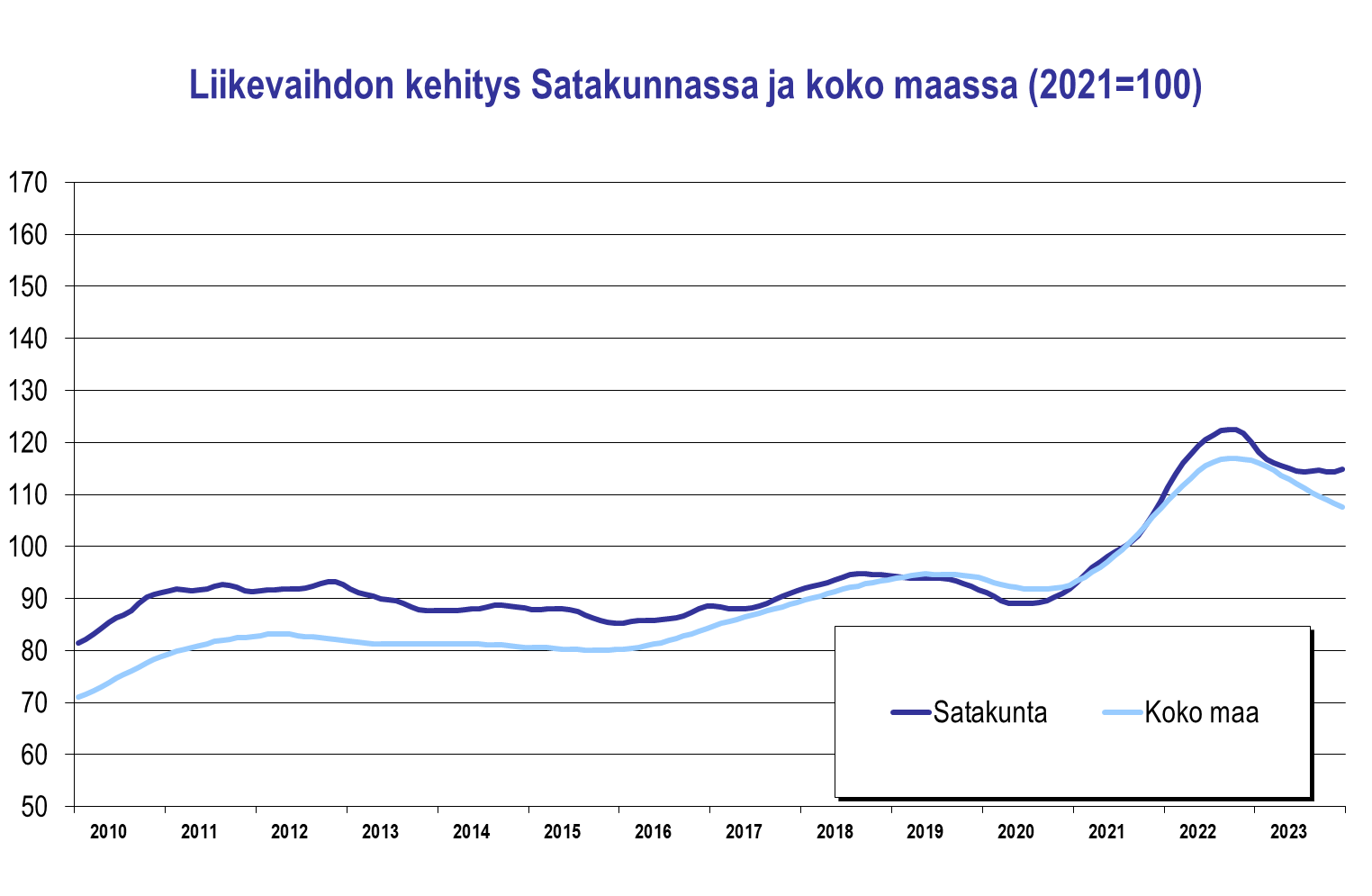 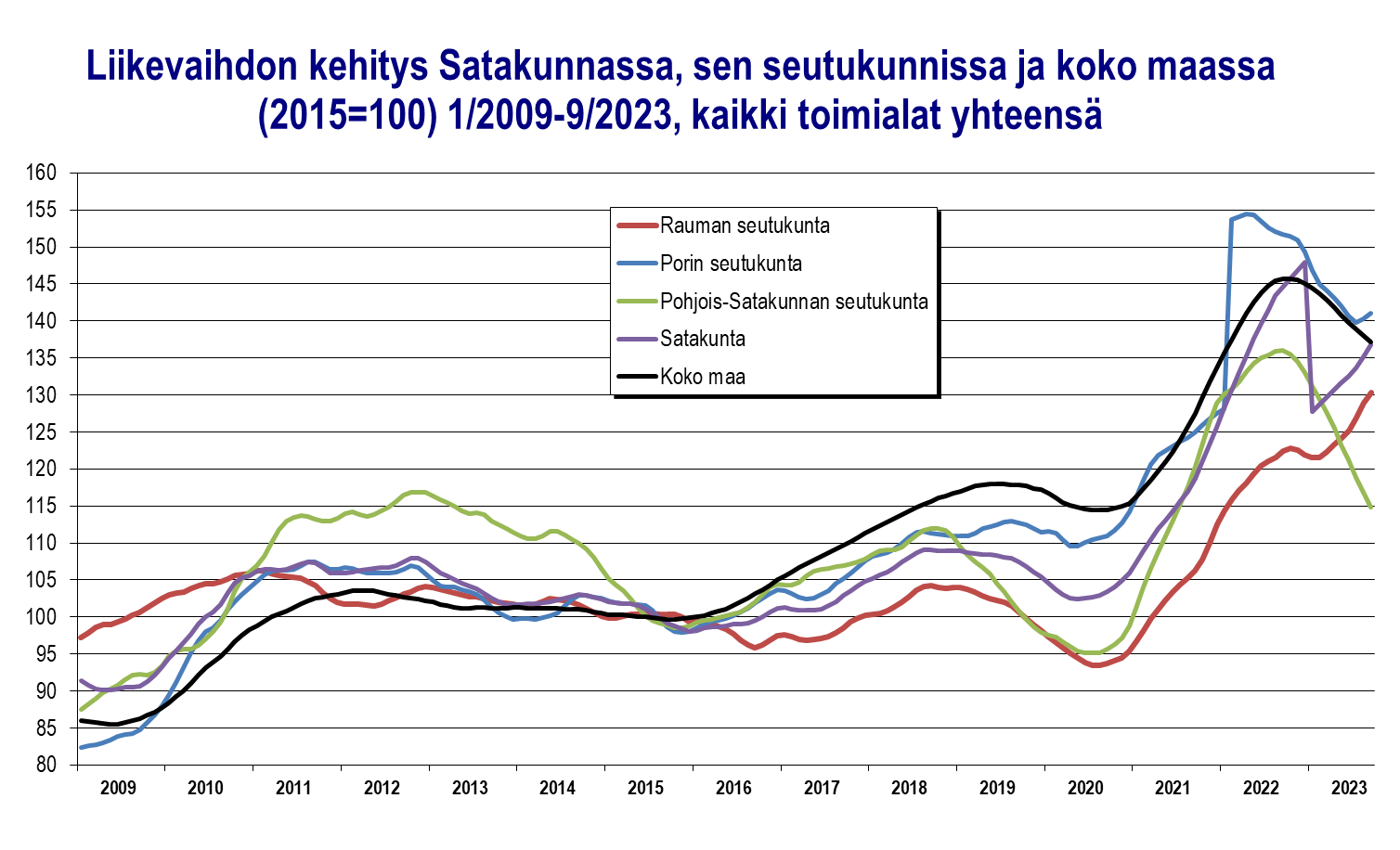 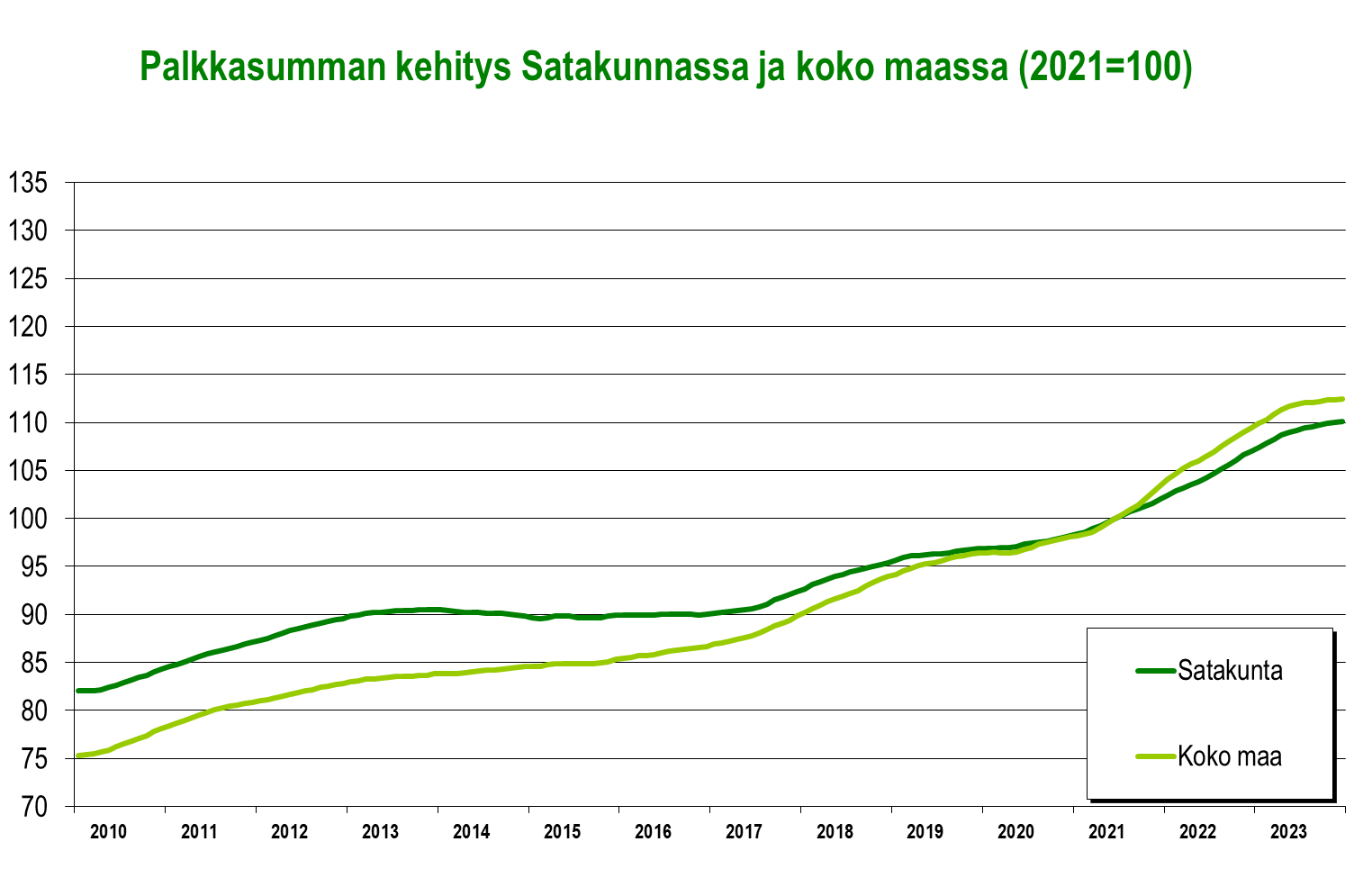 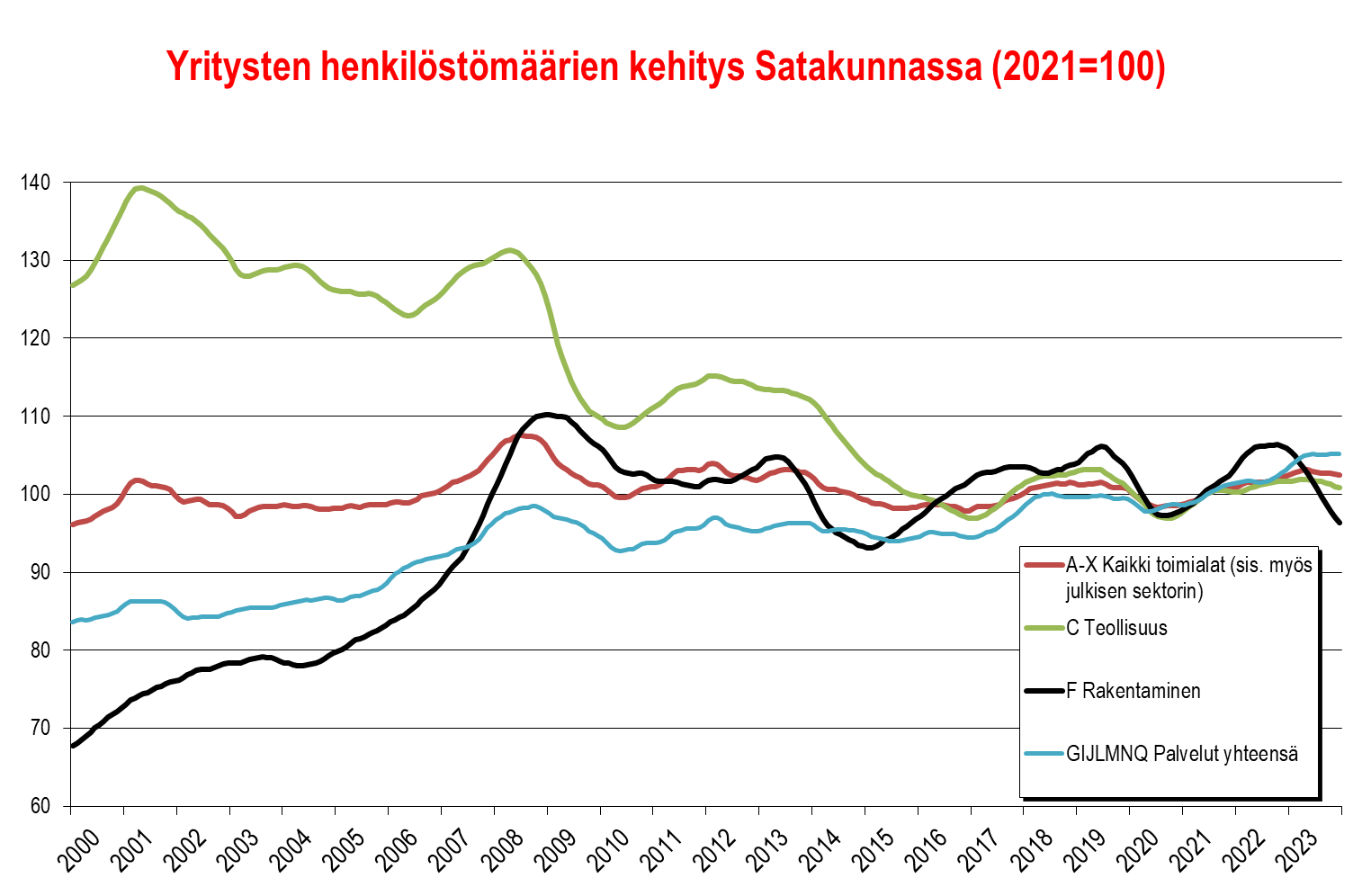 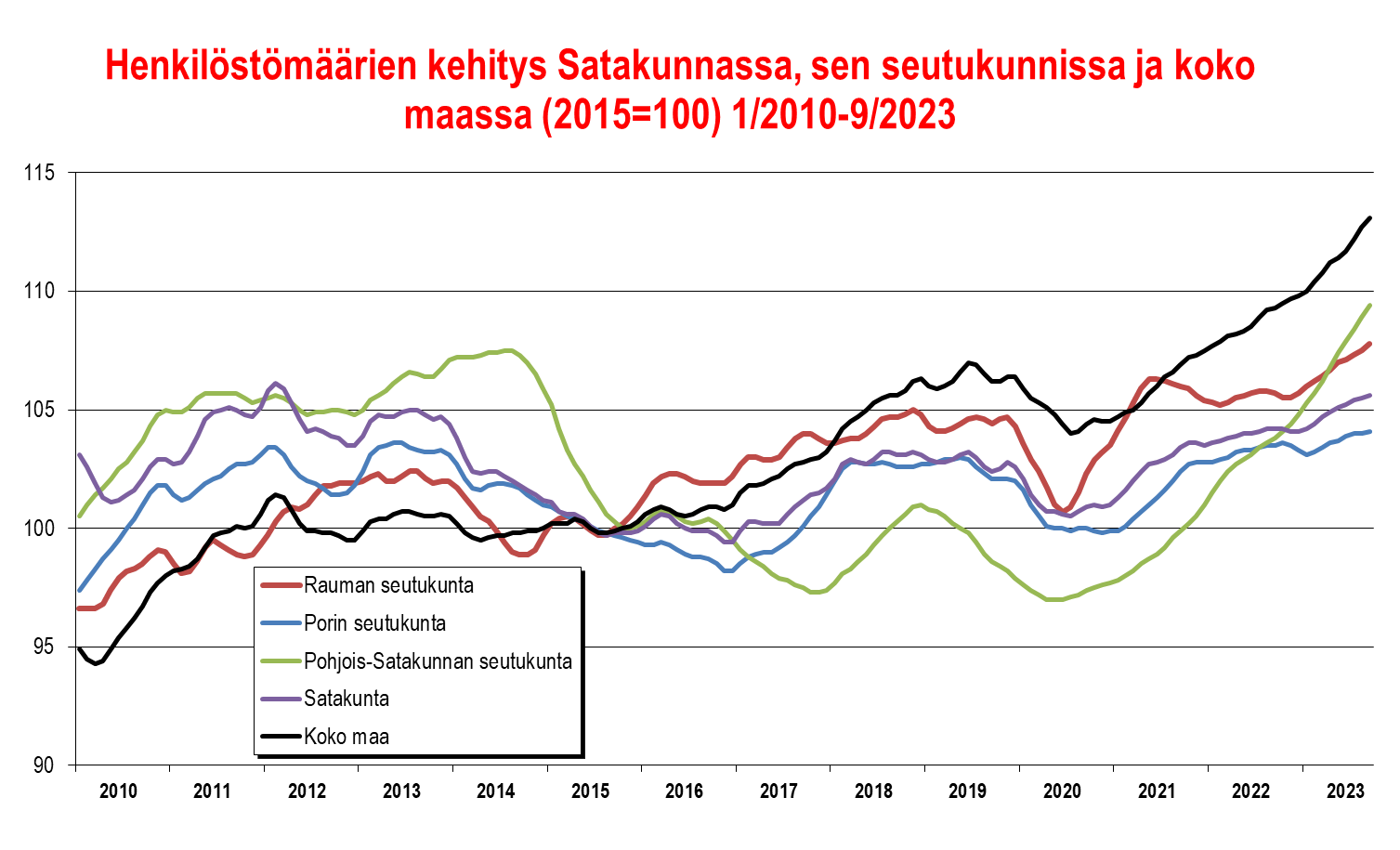 Teollisuus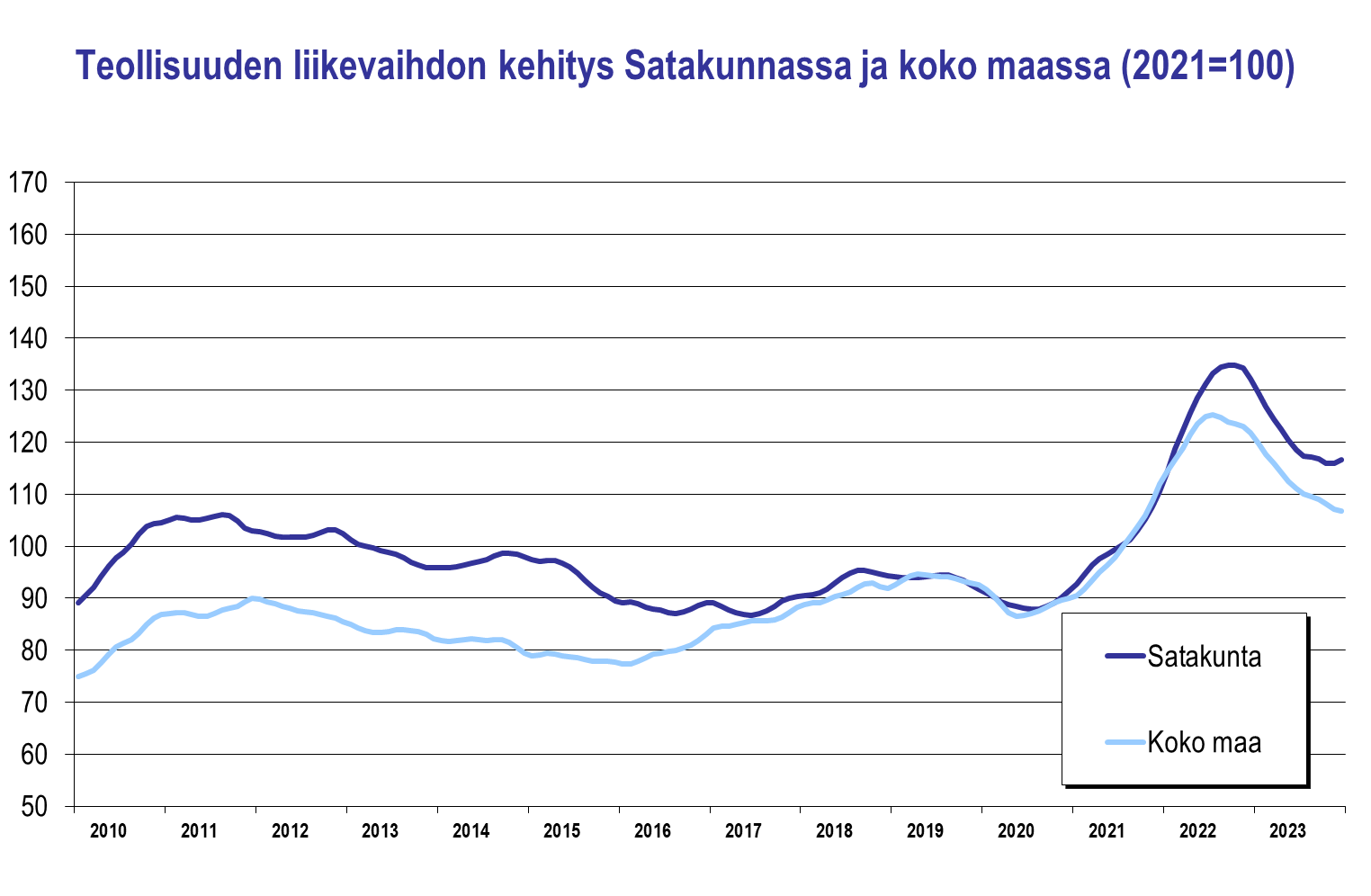 Teknologiateollisuus (TOL 24–30, sis. myös telakat, ei sis. tietotekniikkaa) 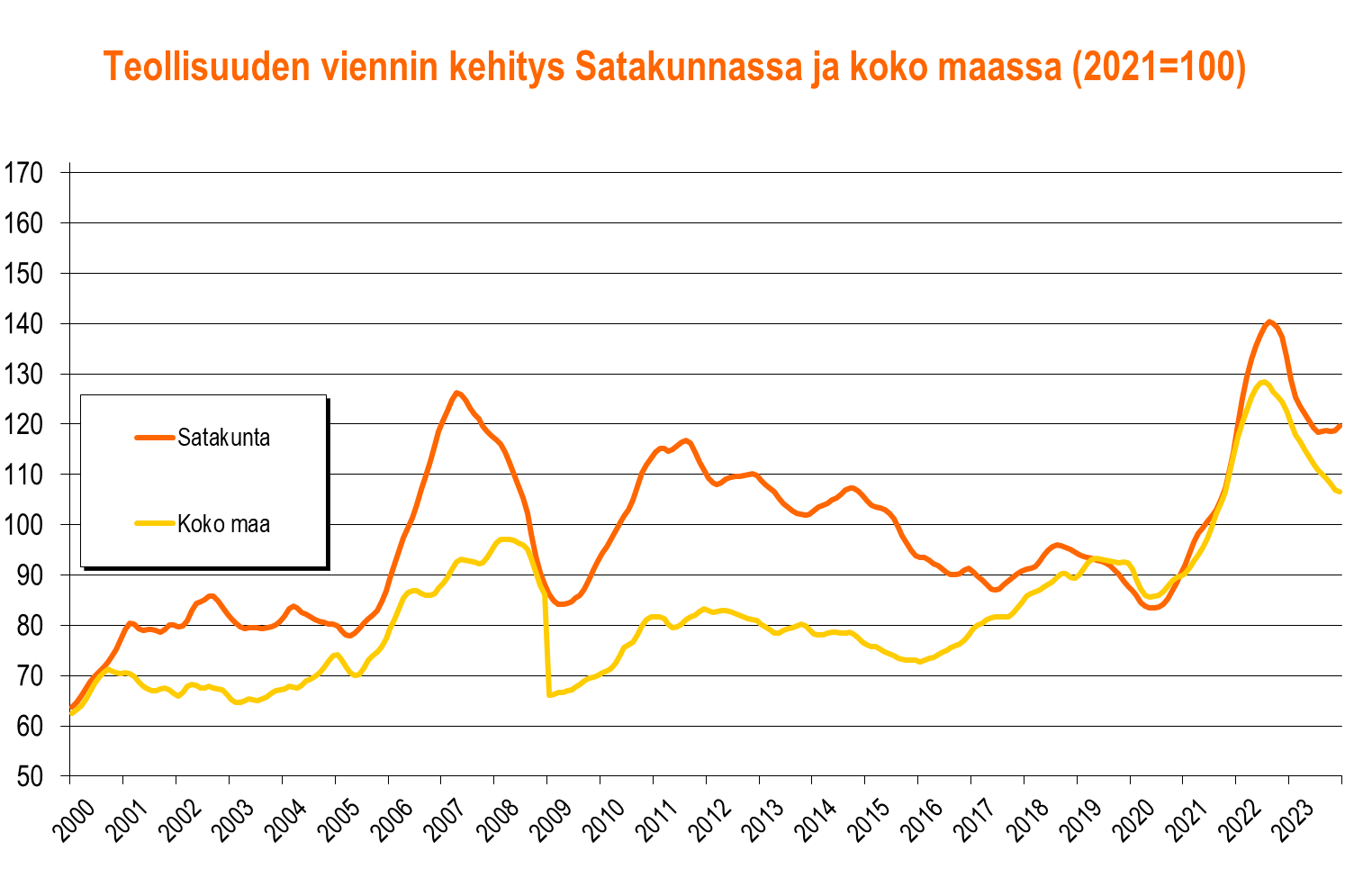 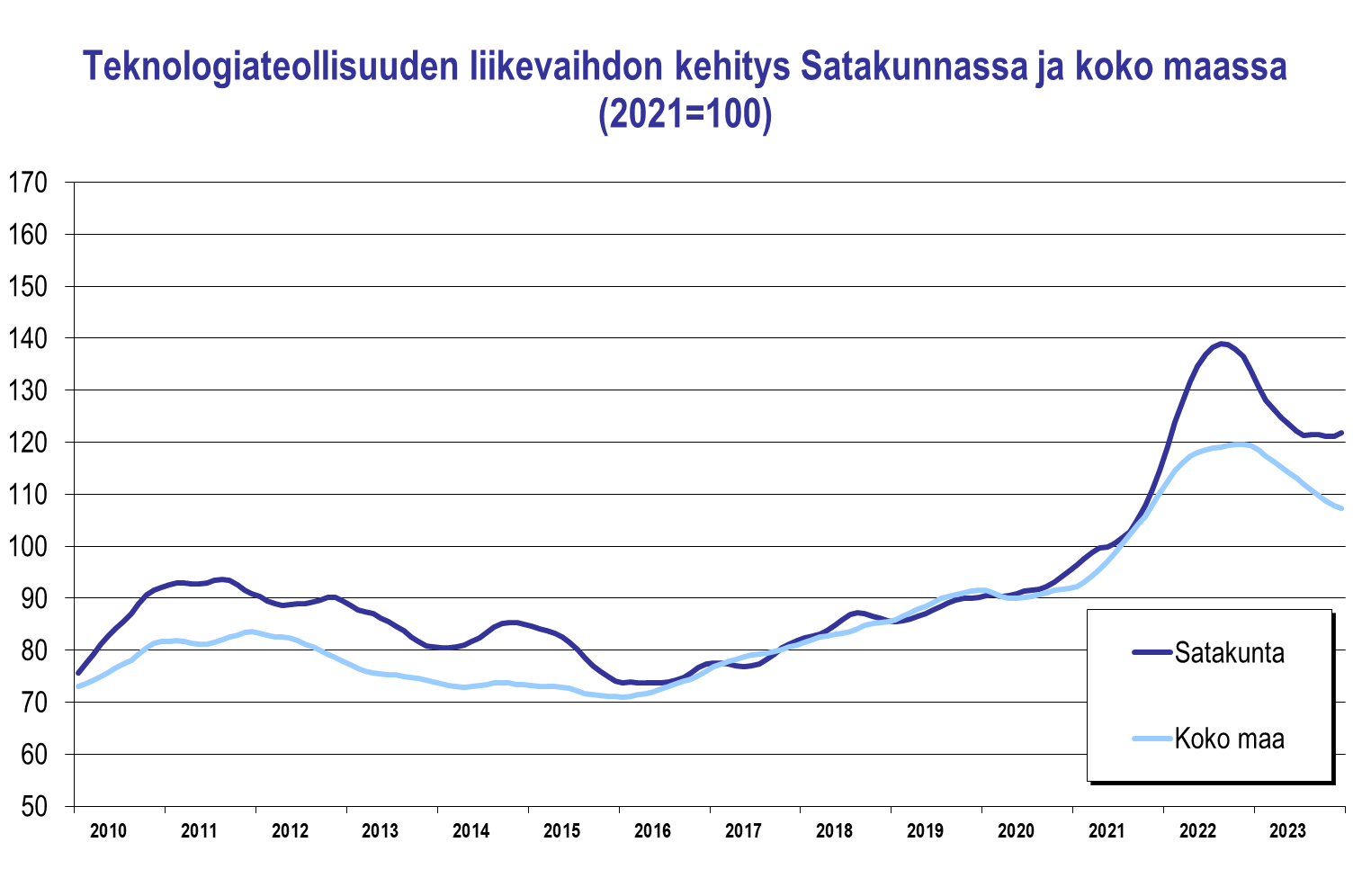 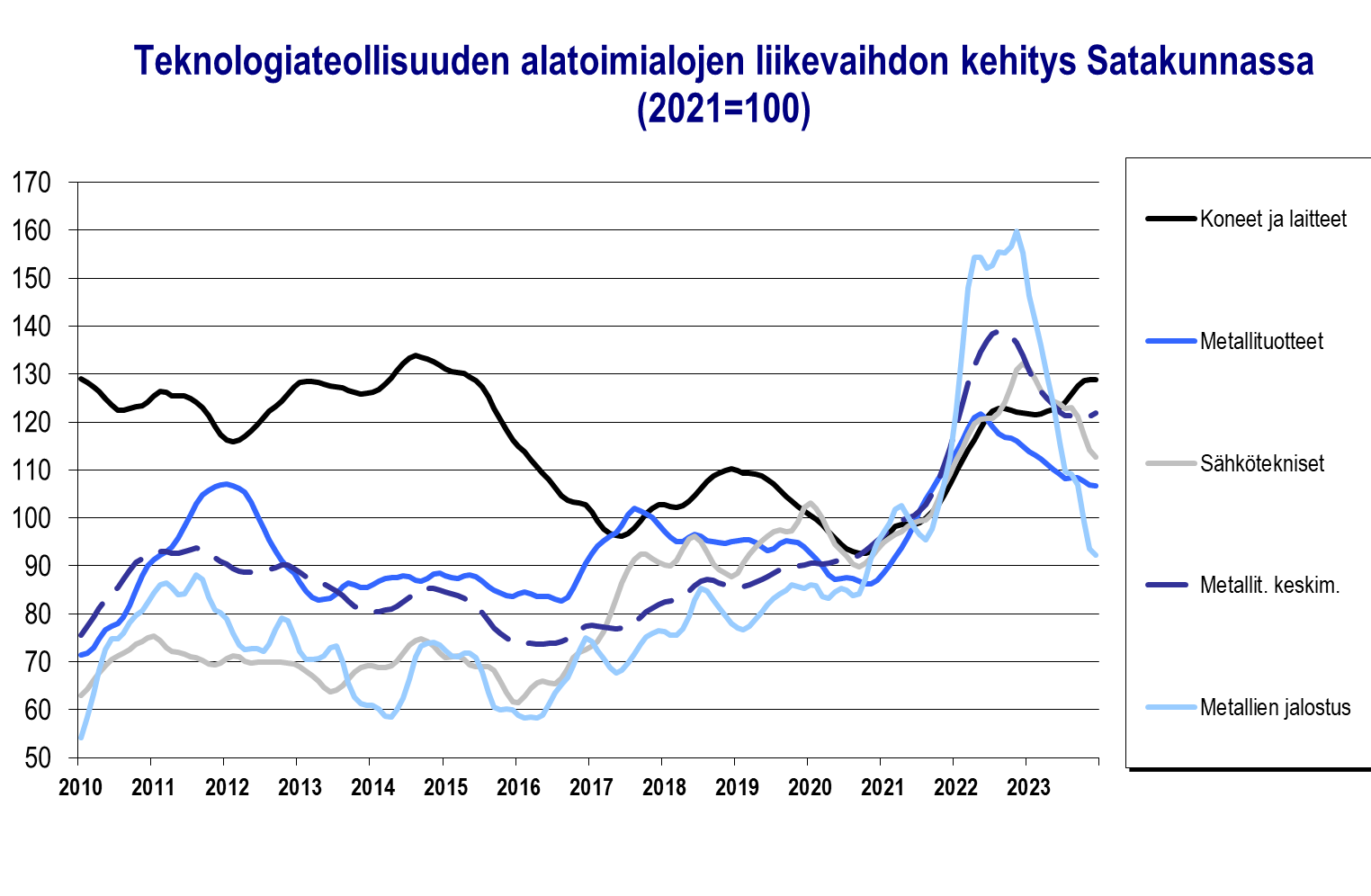 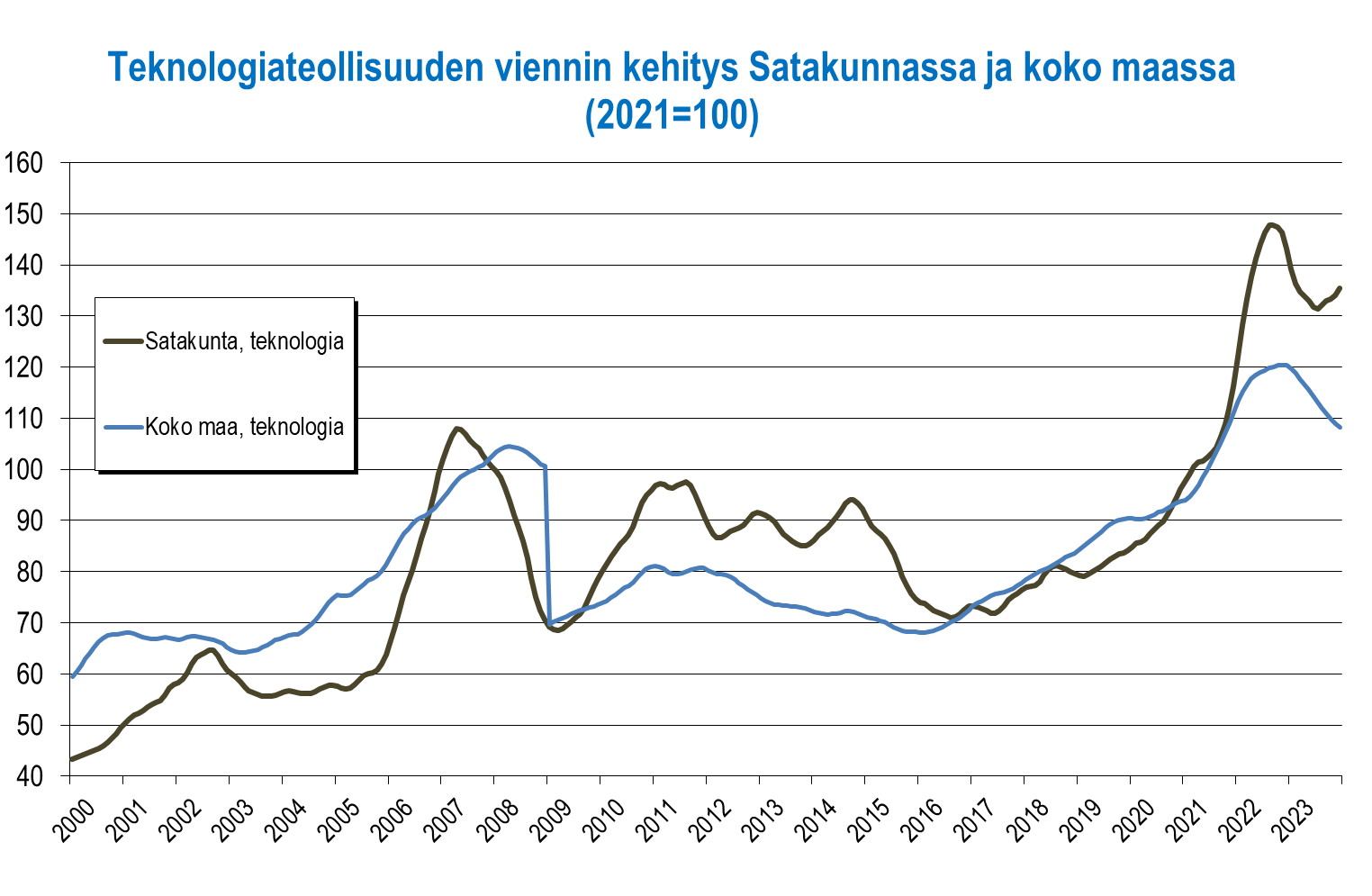 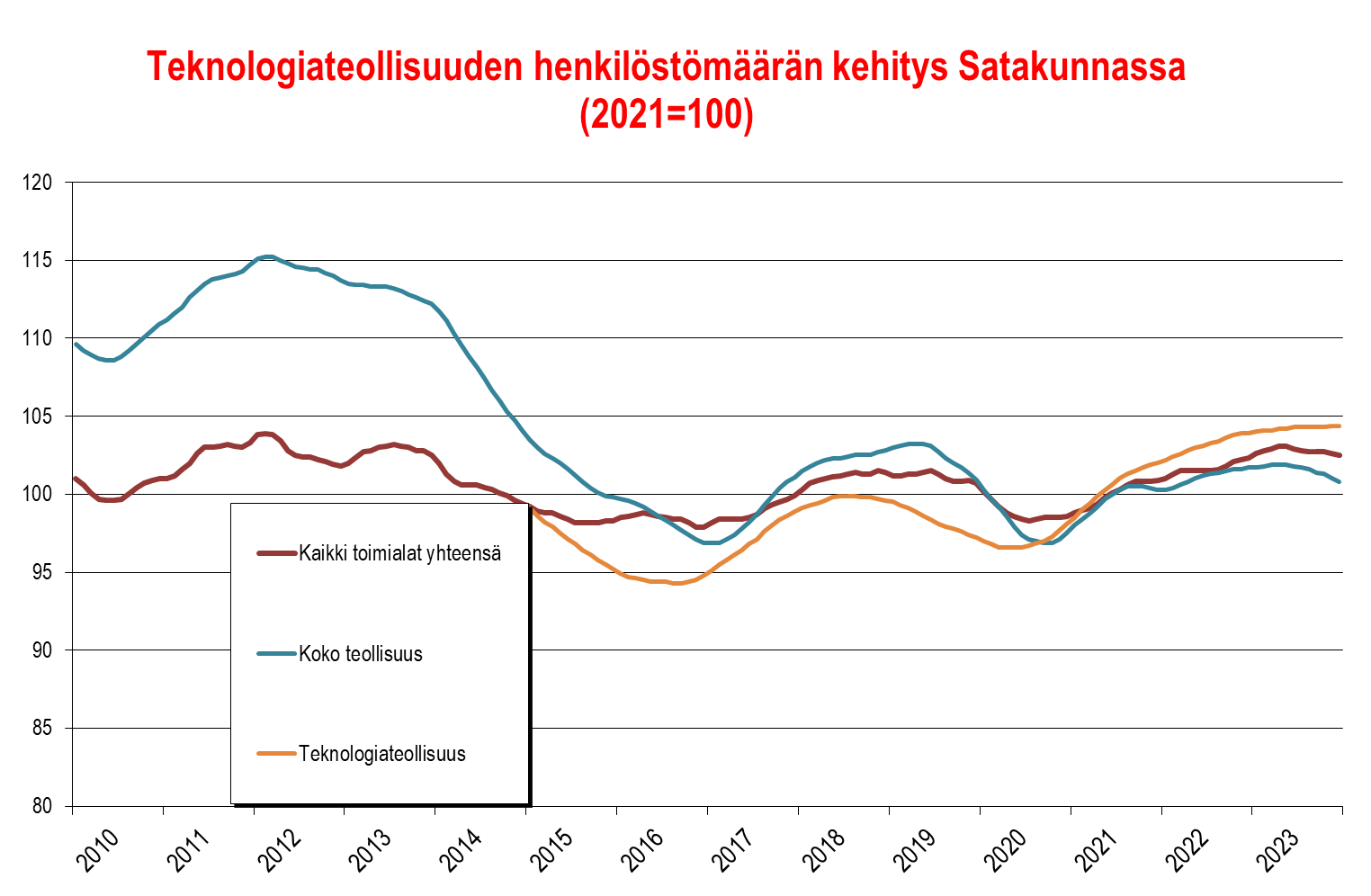 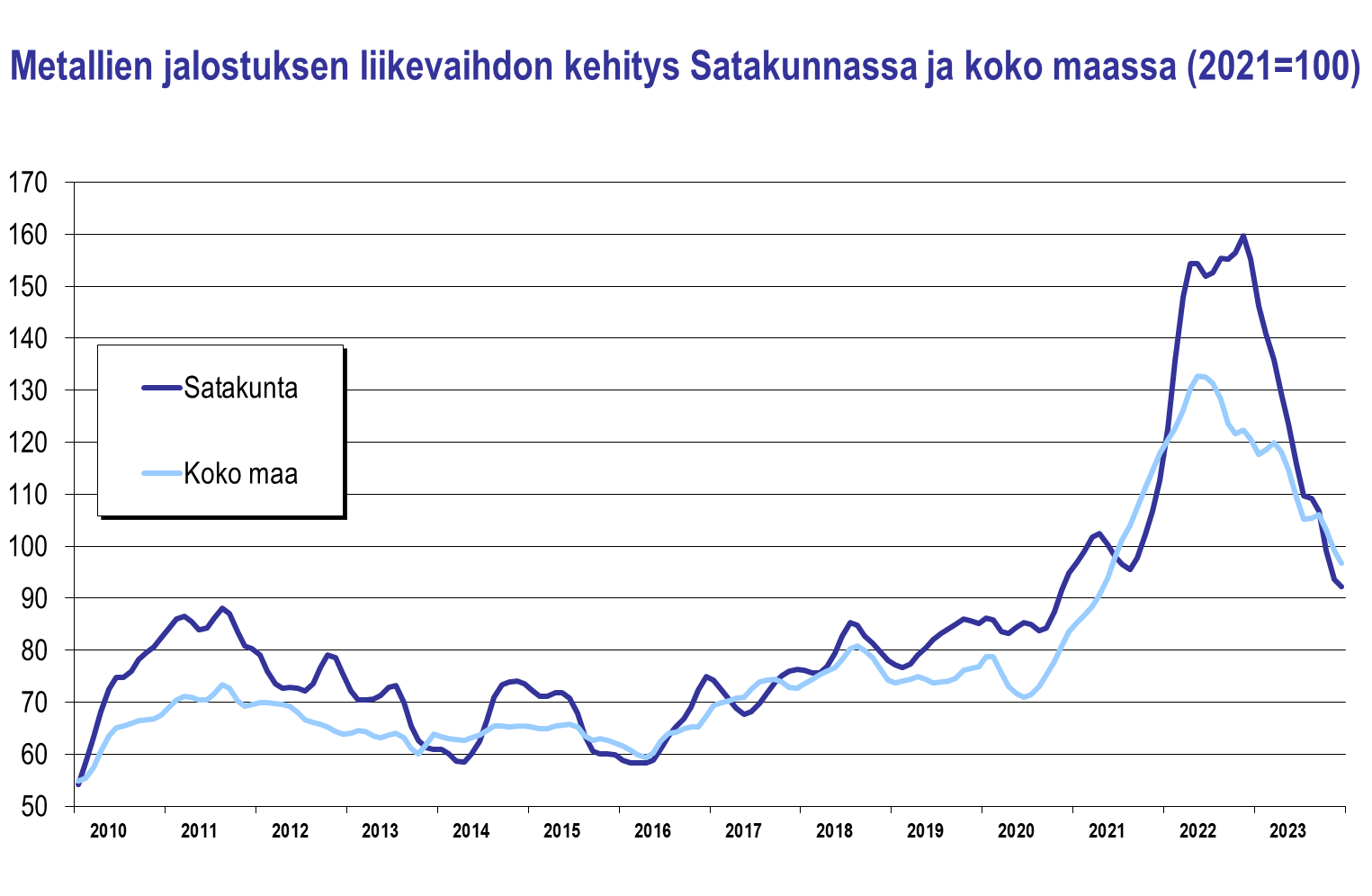 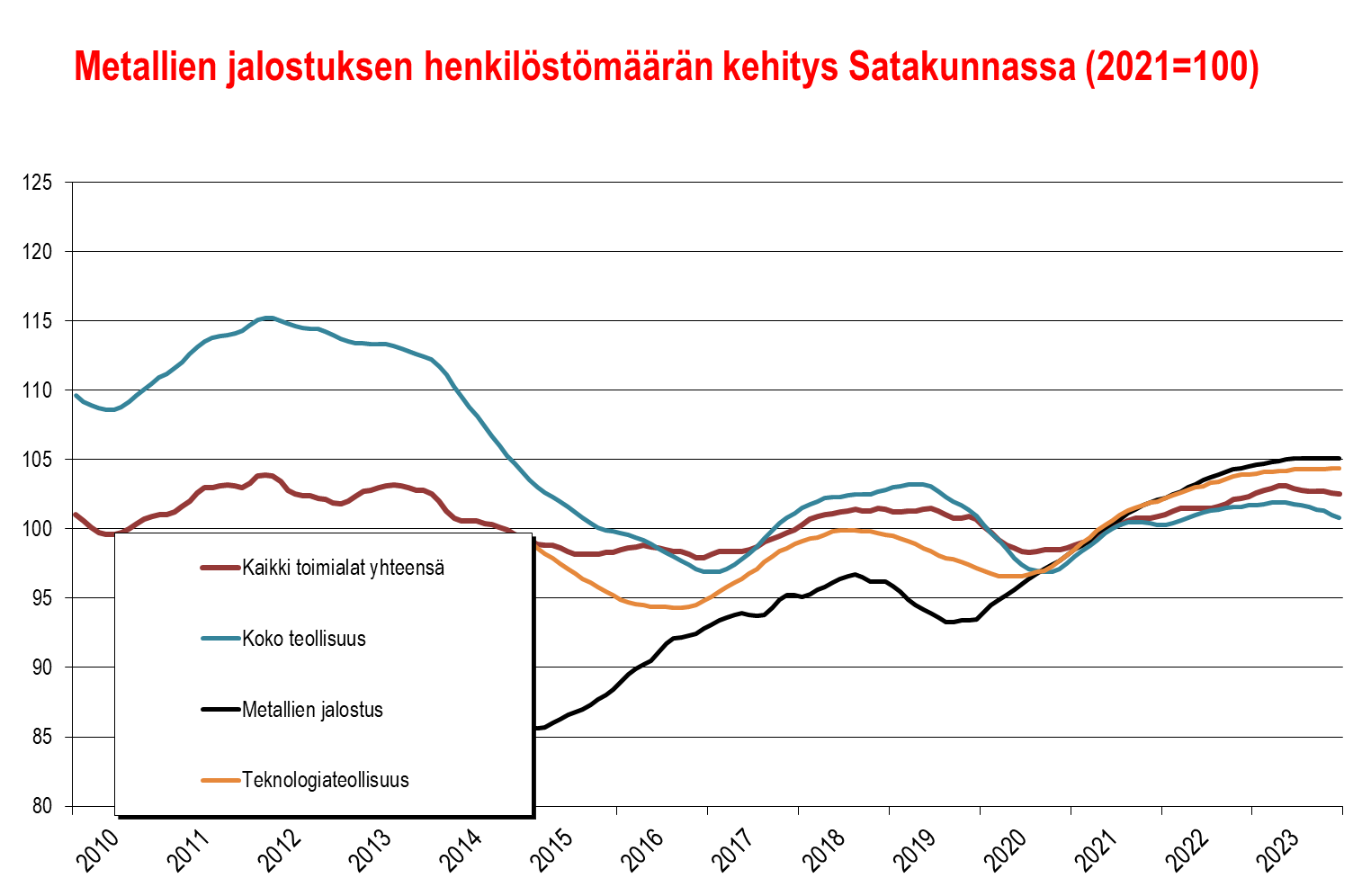 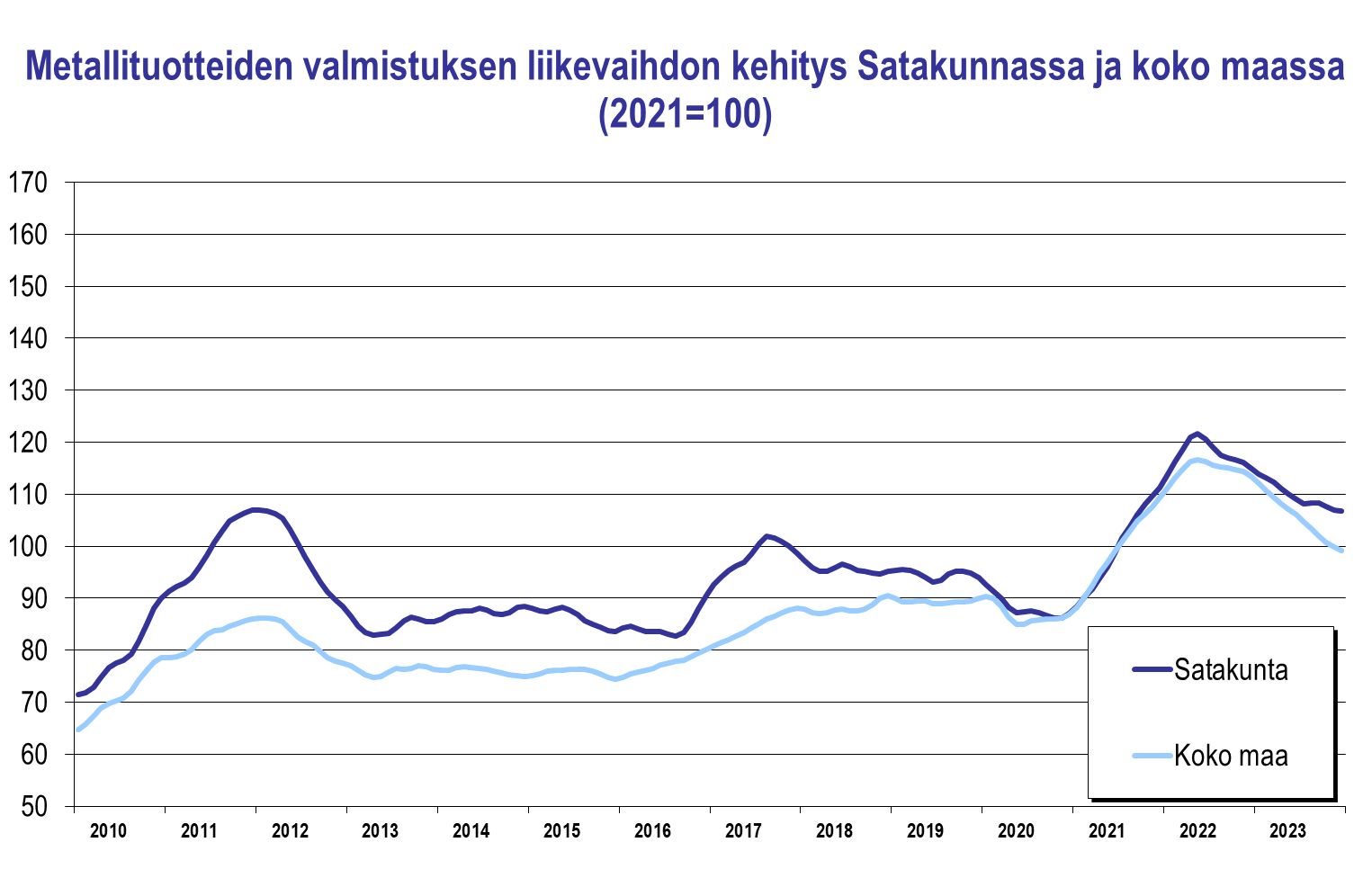 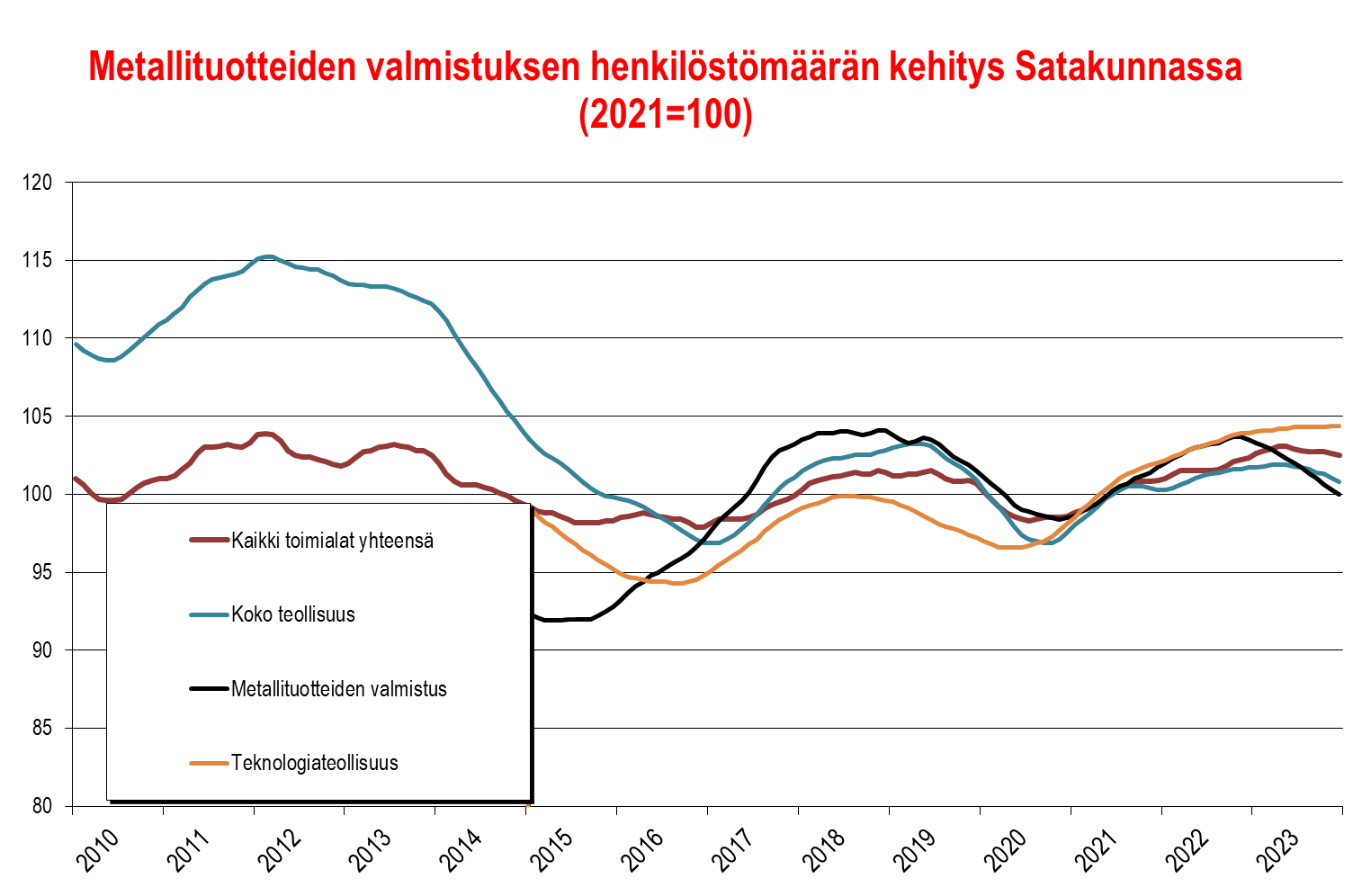 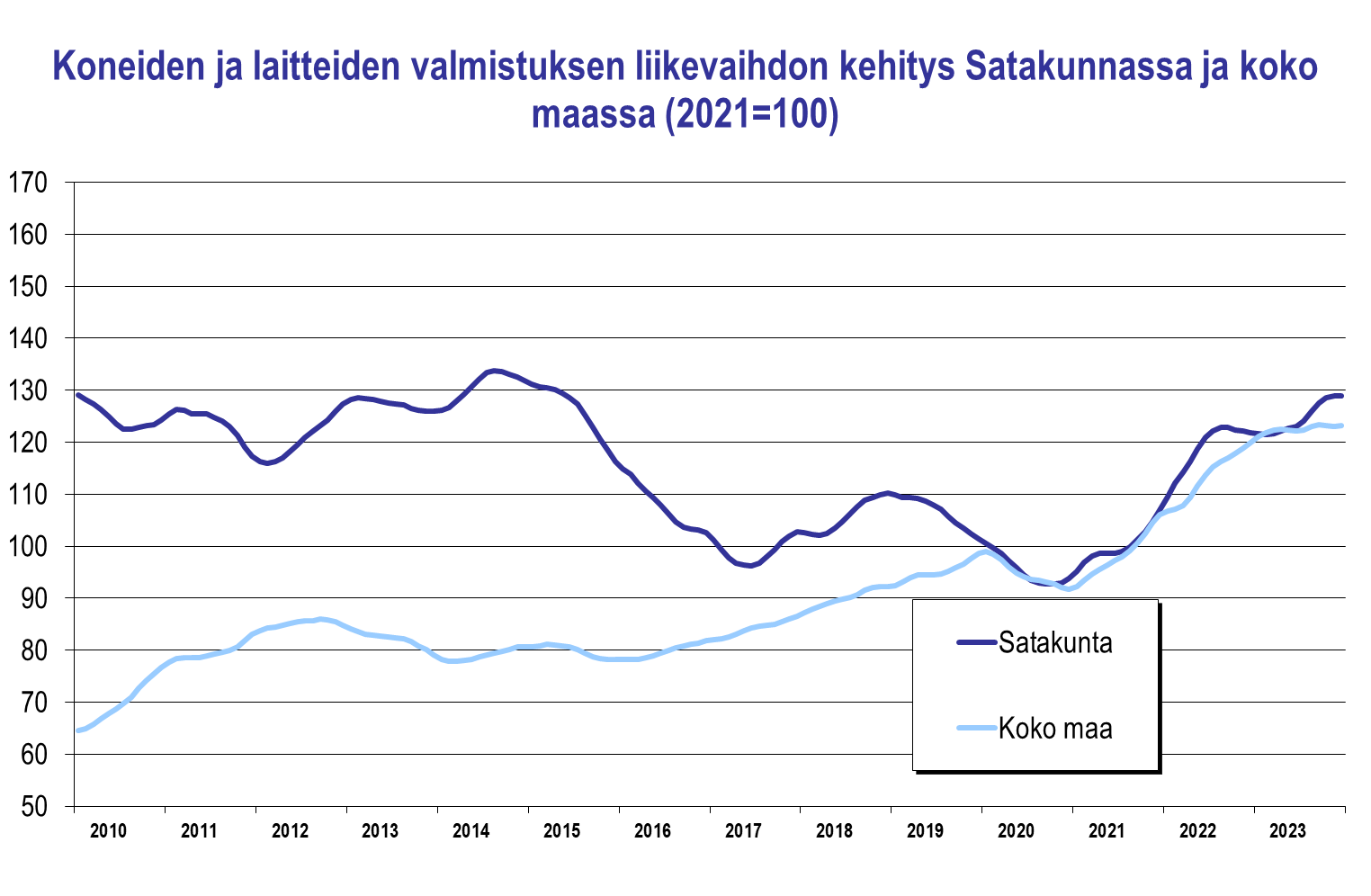 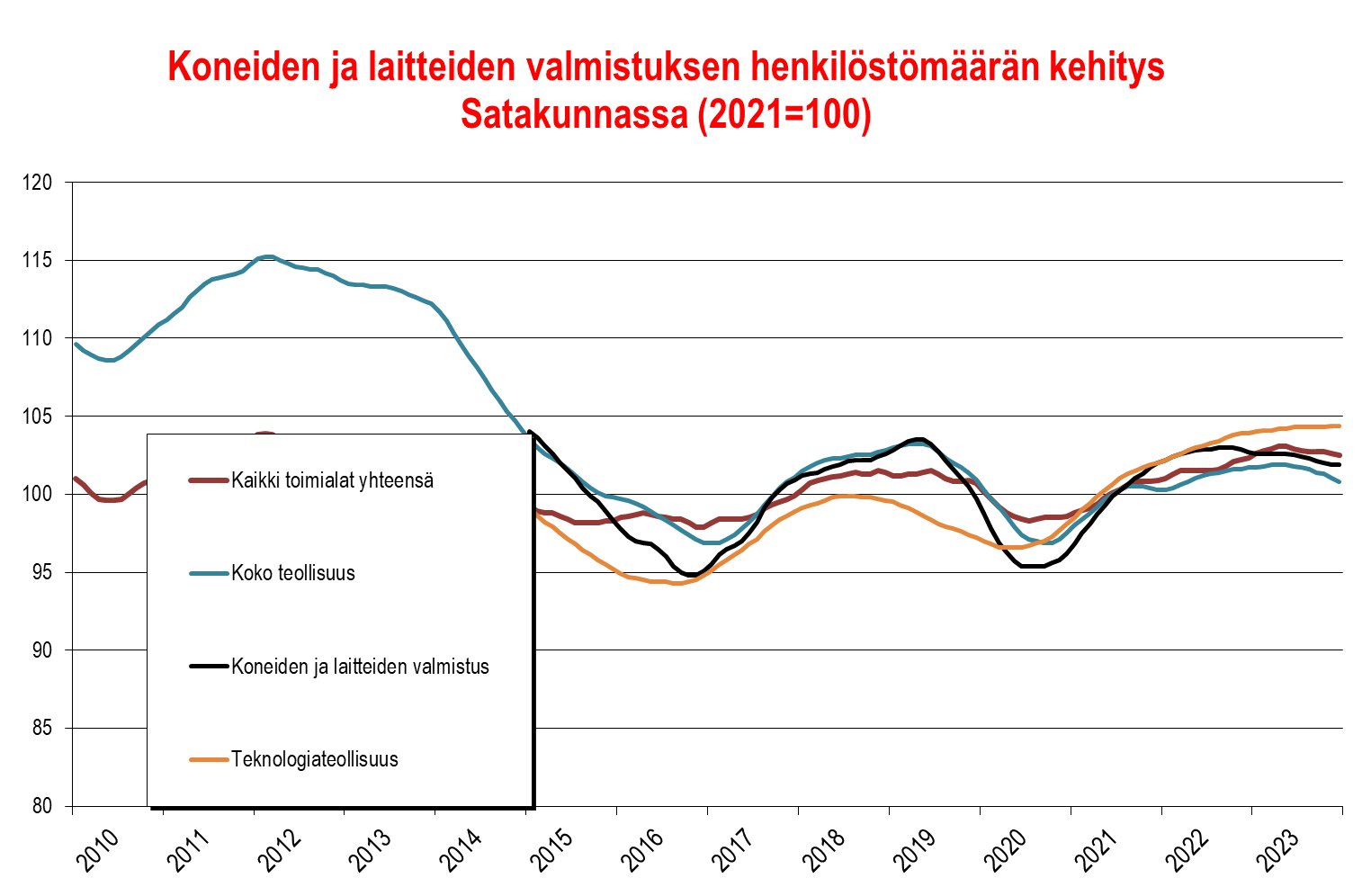 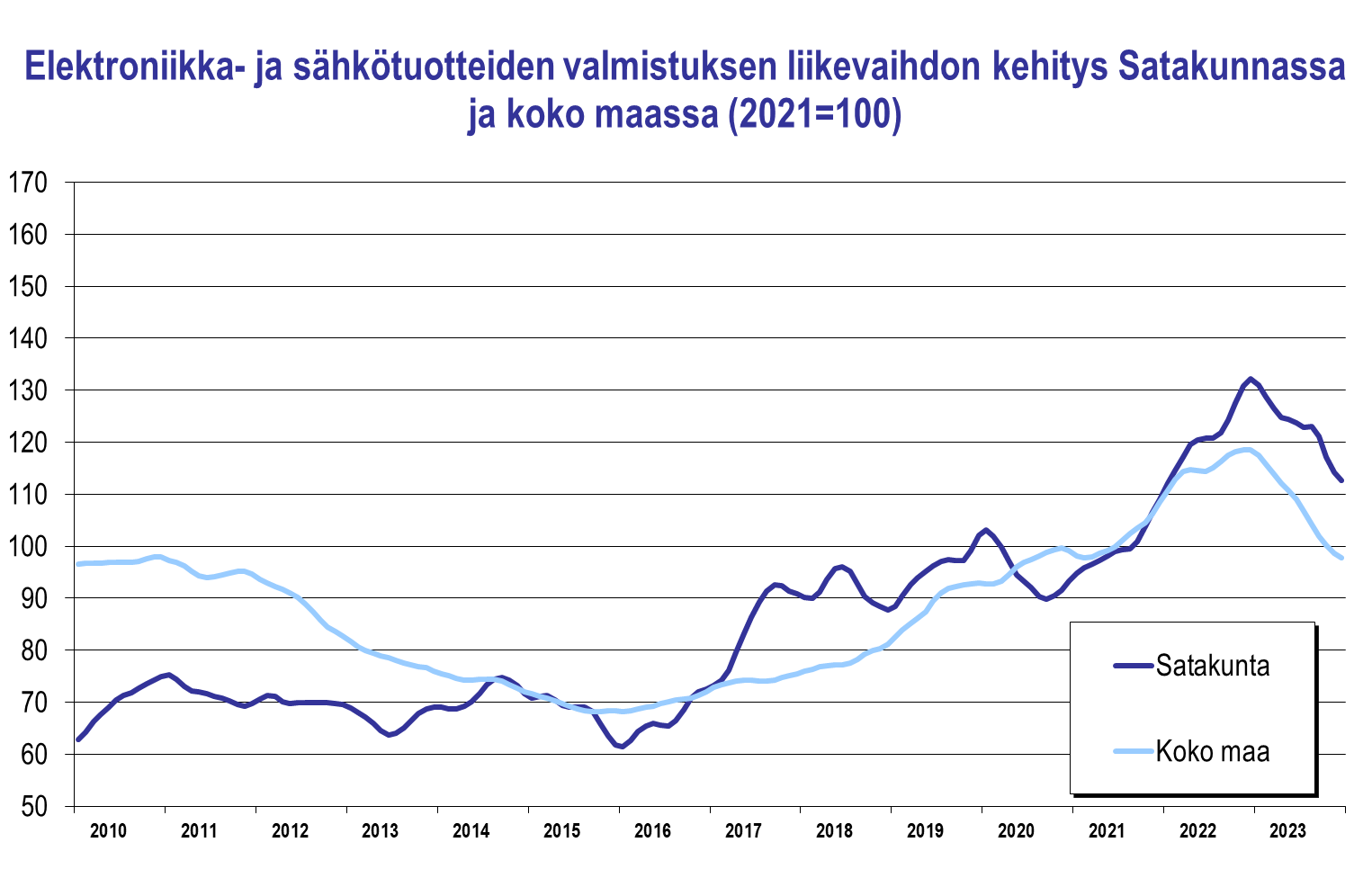 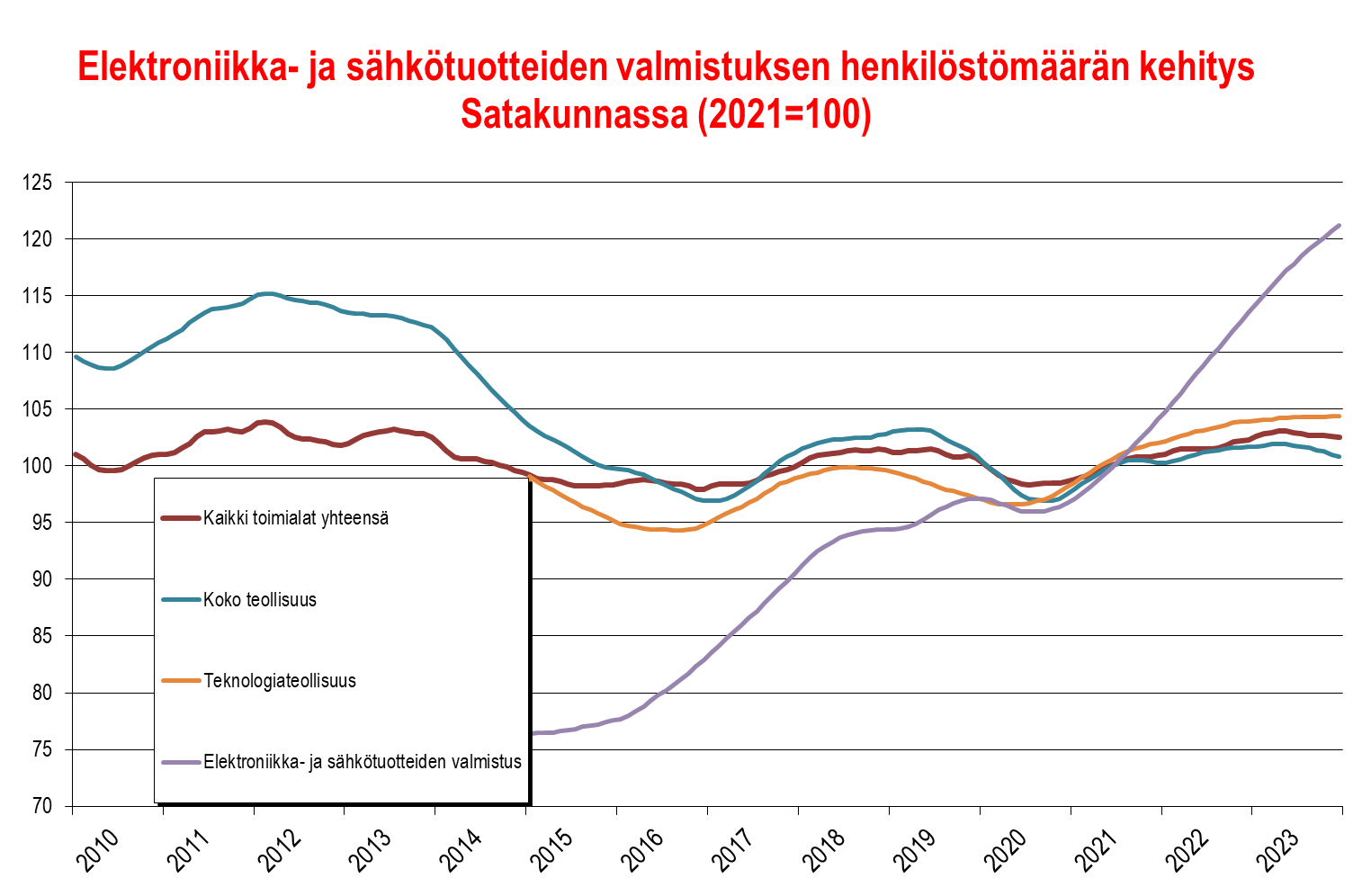 Metsäteollisuus (puu- ja paperiteollisuus sekä huonekalujen valmistus)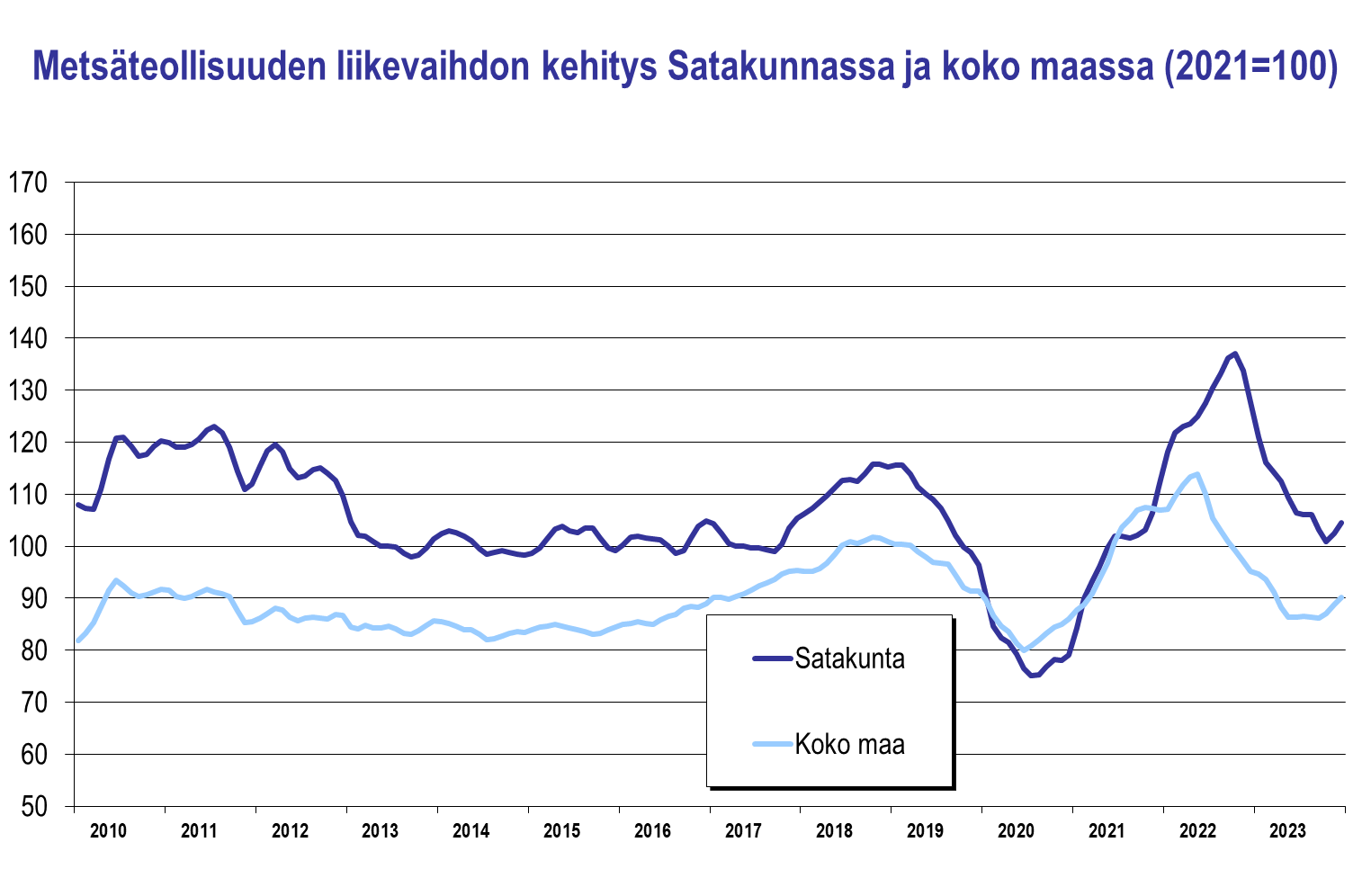 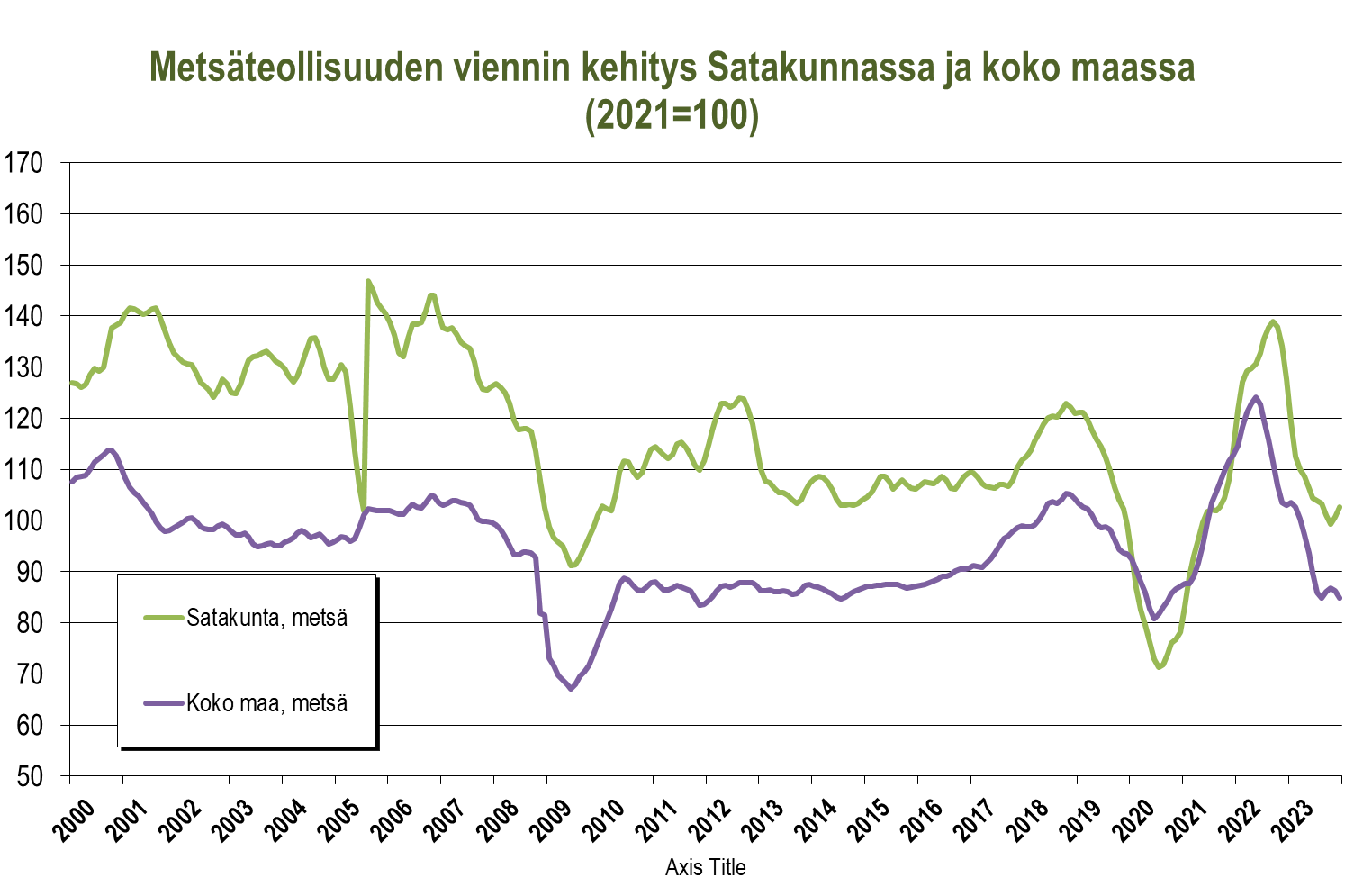 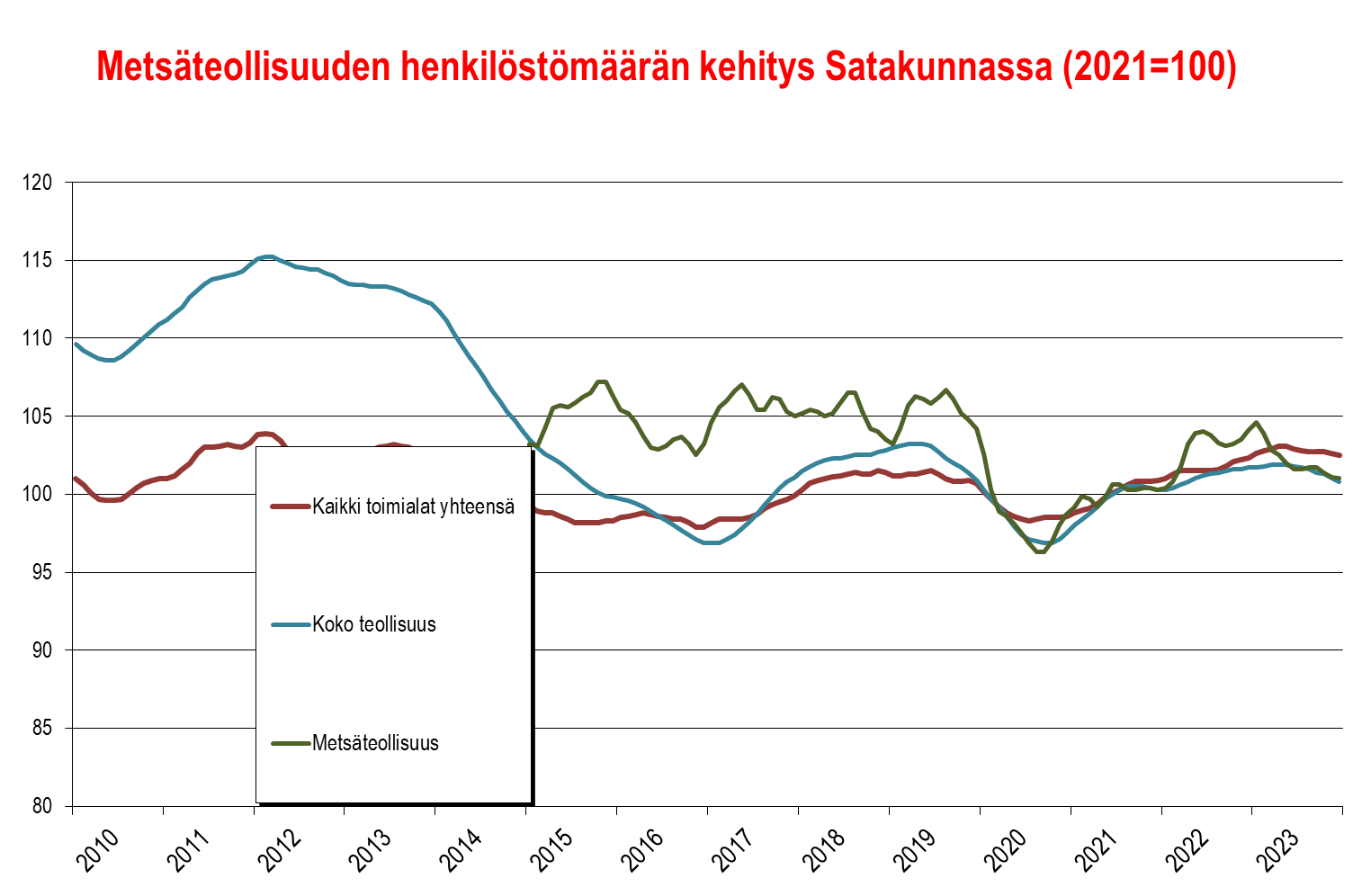 Kemikaalien sekä kumi- ja muovituotteiden valmistus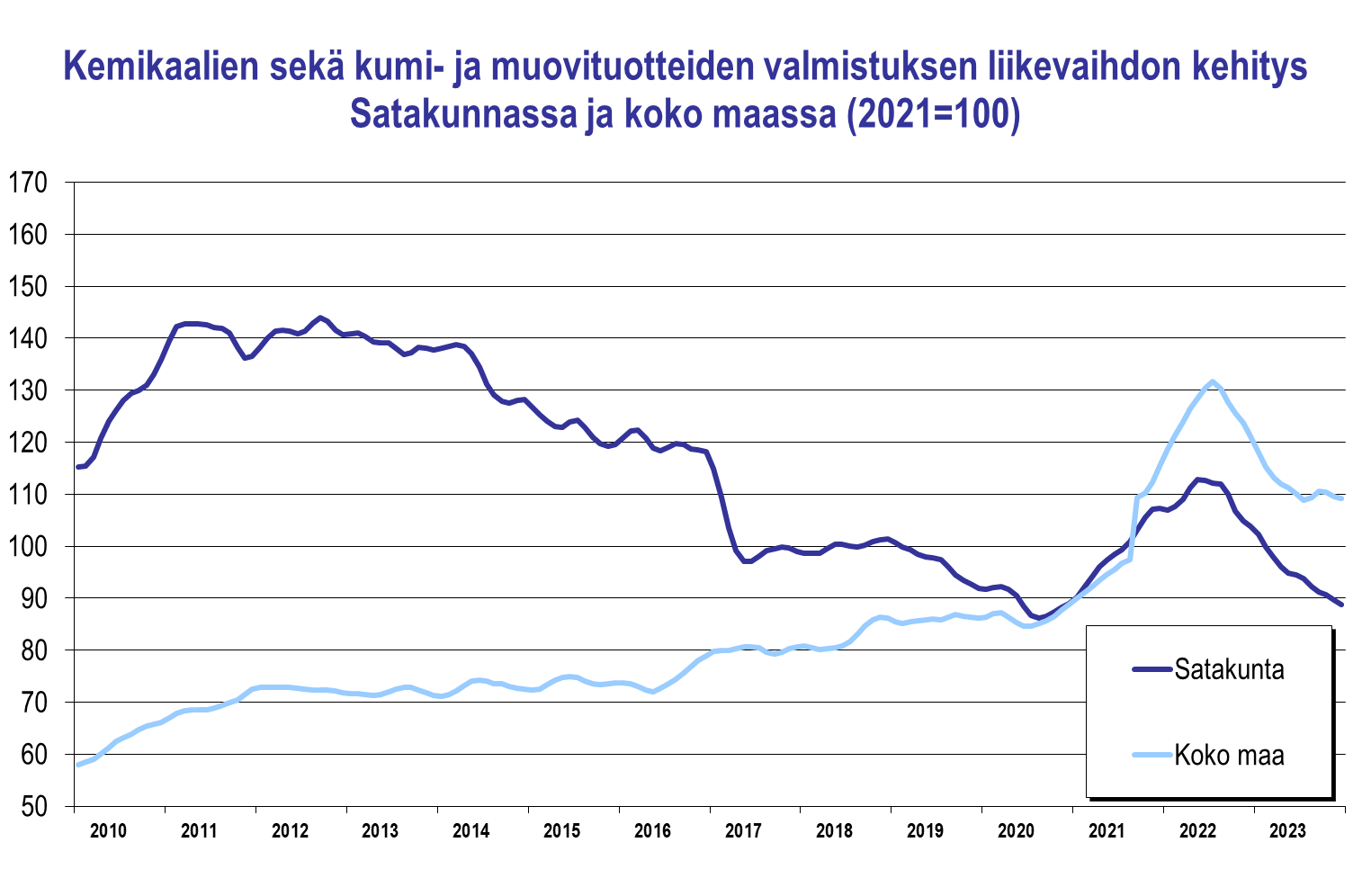 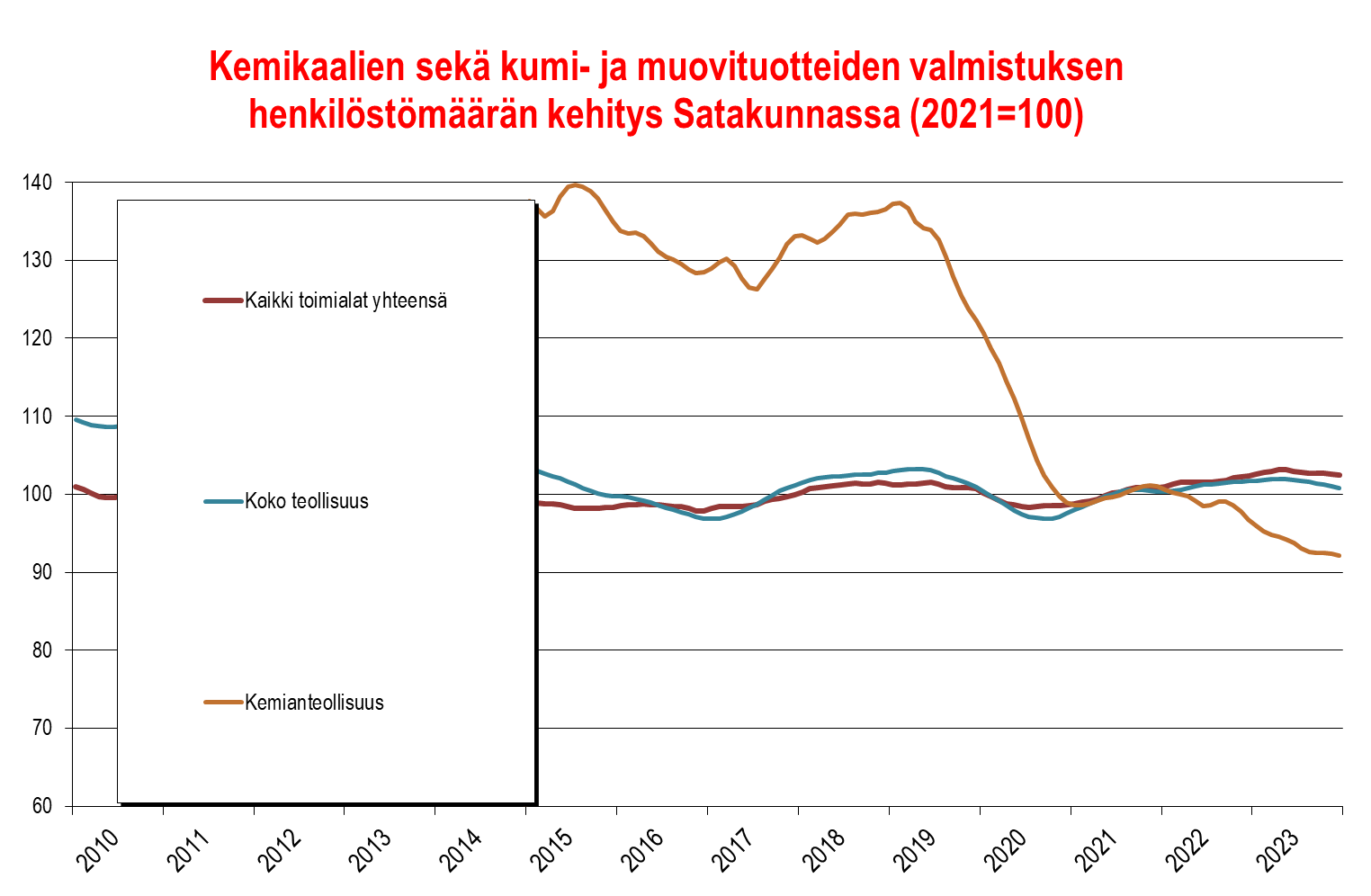 Elintarviketeollisuus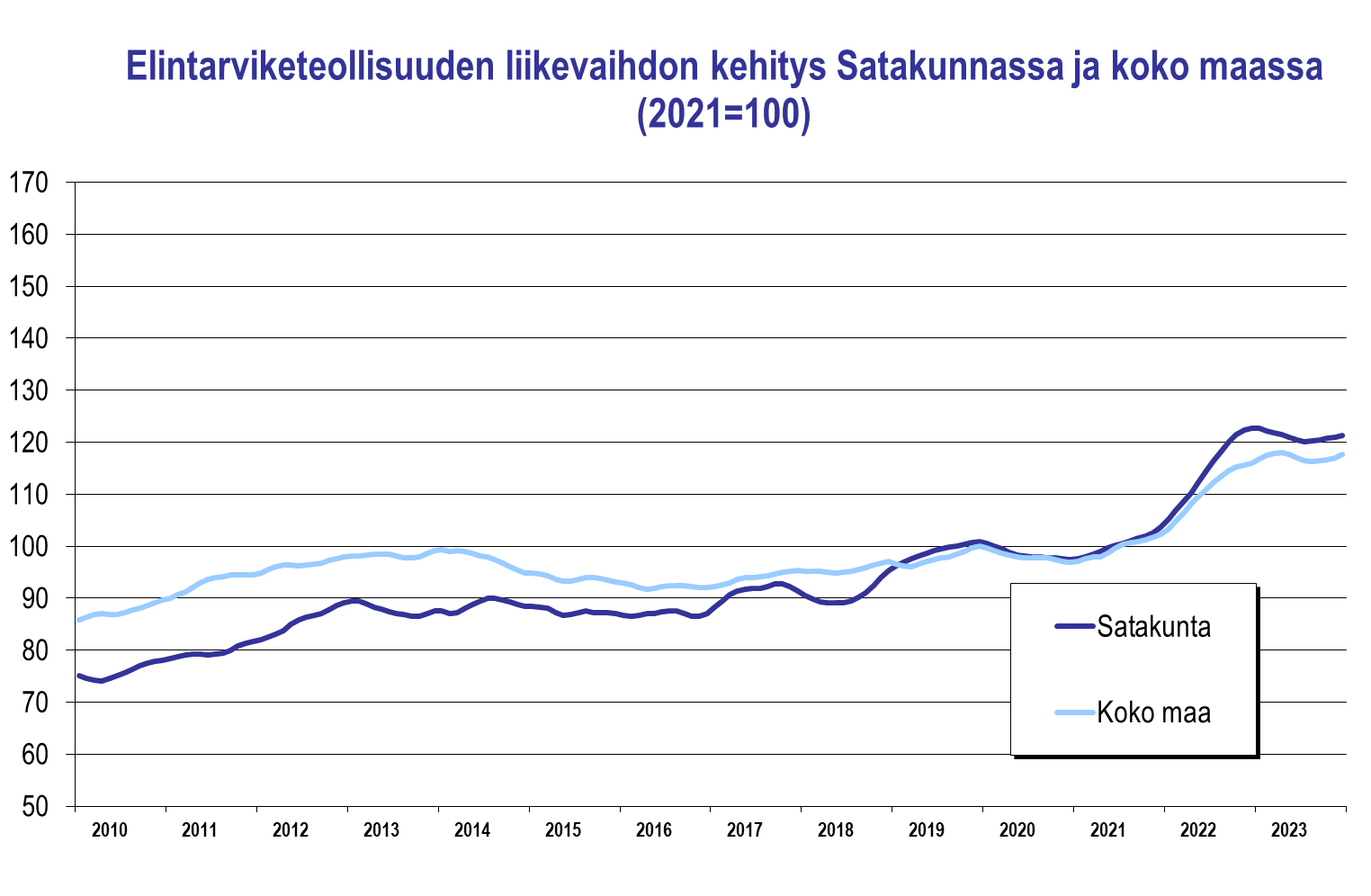 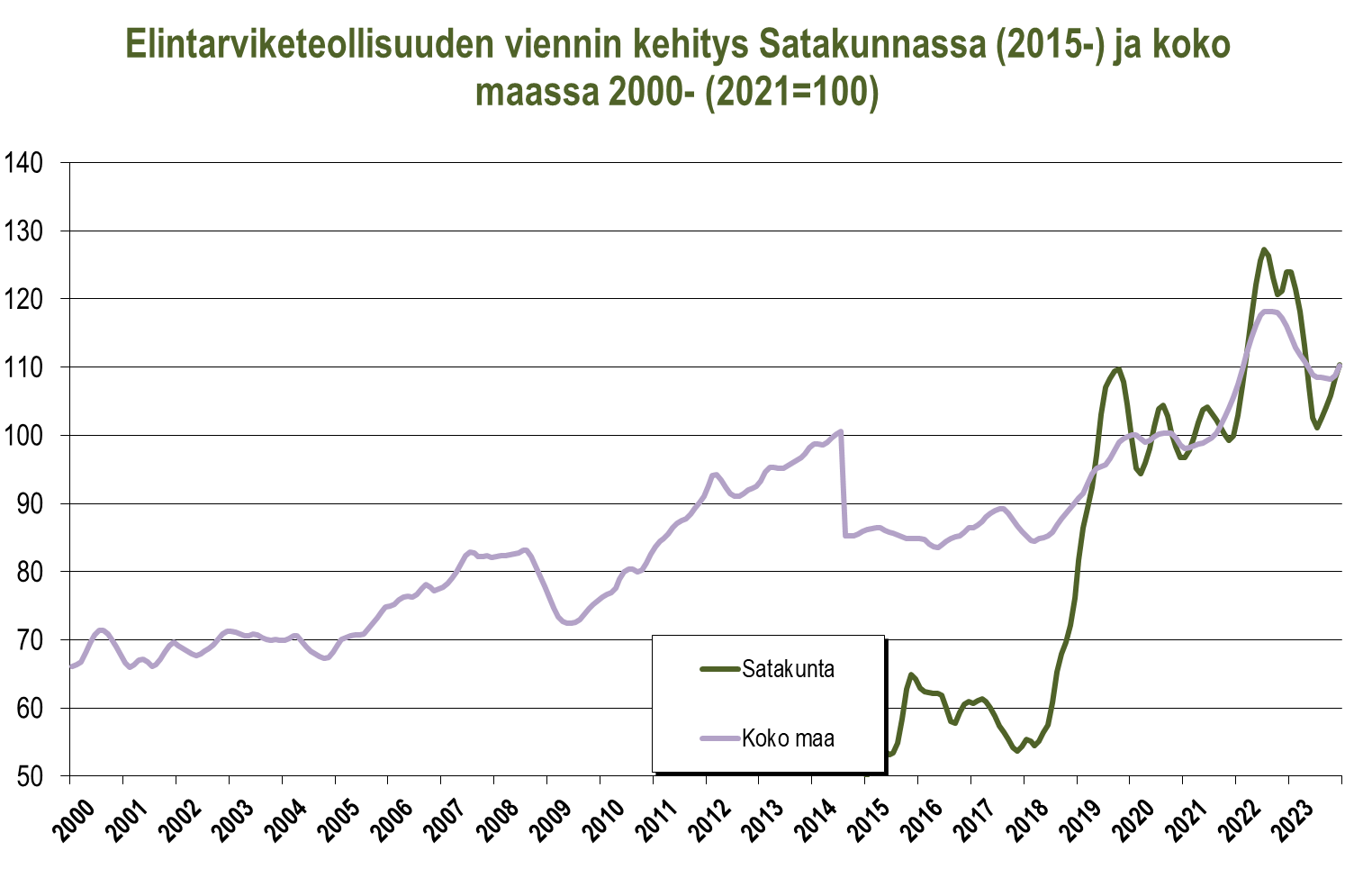 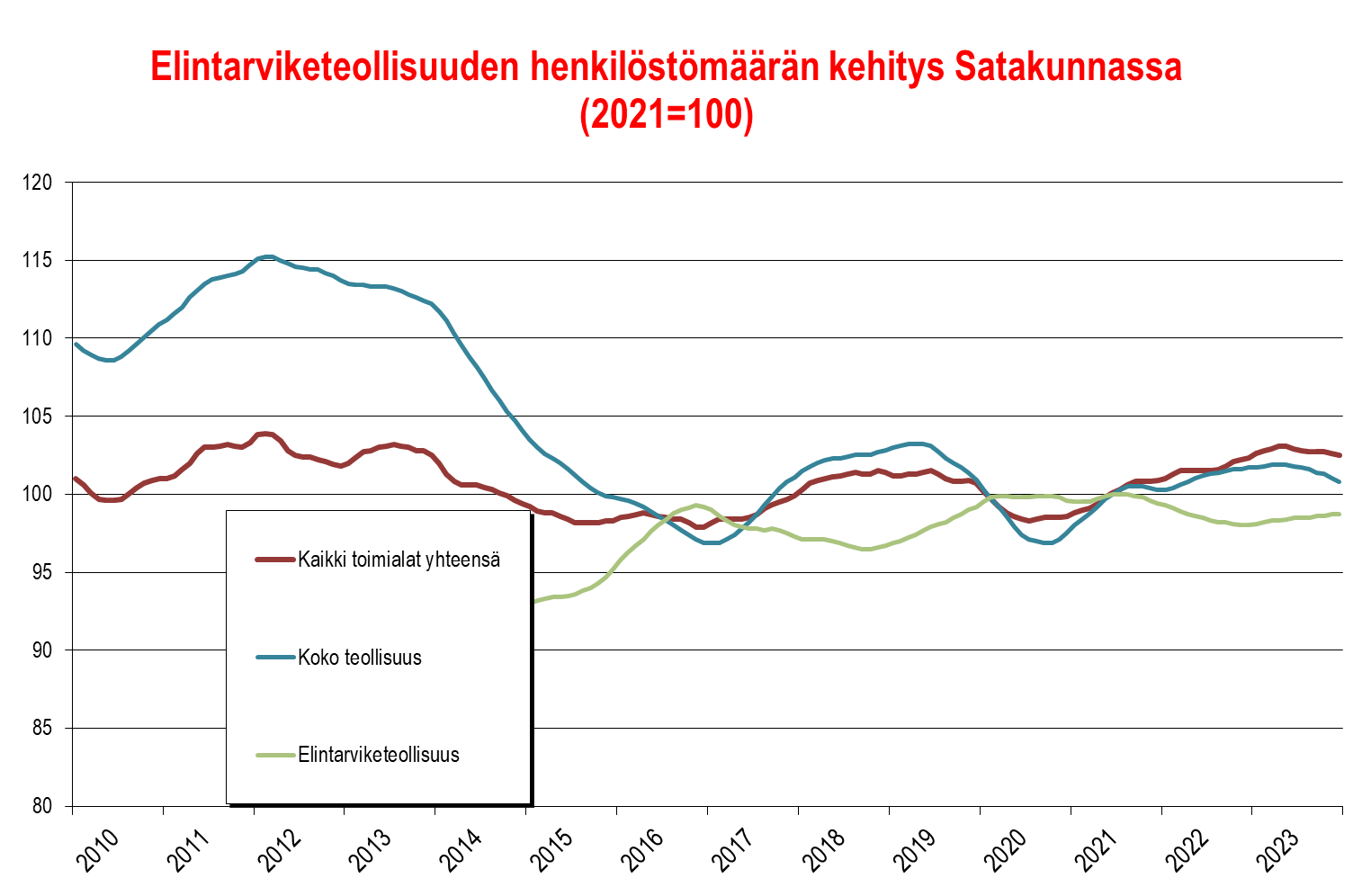 Klusterit Satakunnan automaatio- ja robotiikkaklusteriin luetaan yli 100 yritystä ja organisaatiota. Tähän tarkasteluun on valittu n. 50 ydinorganisaatiota.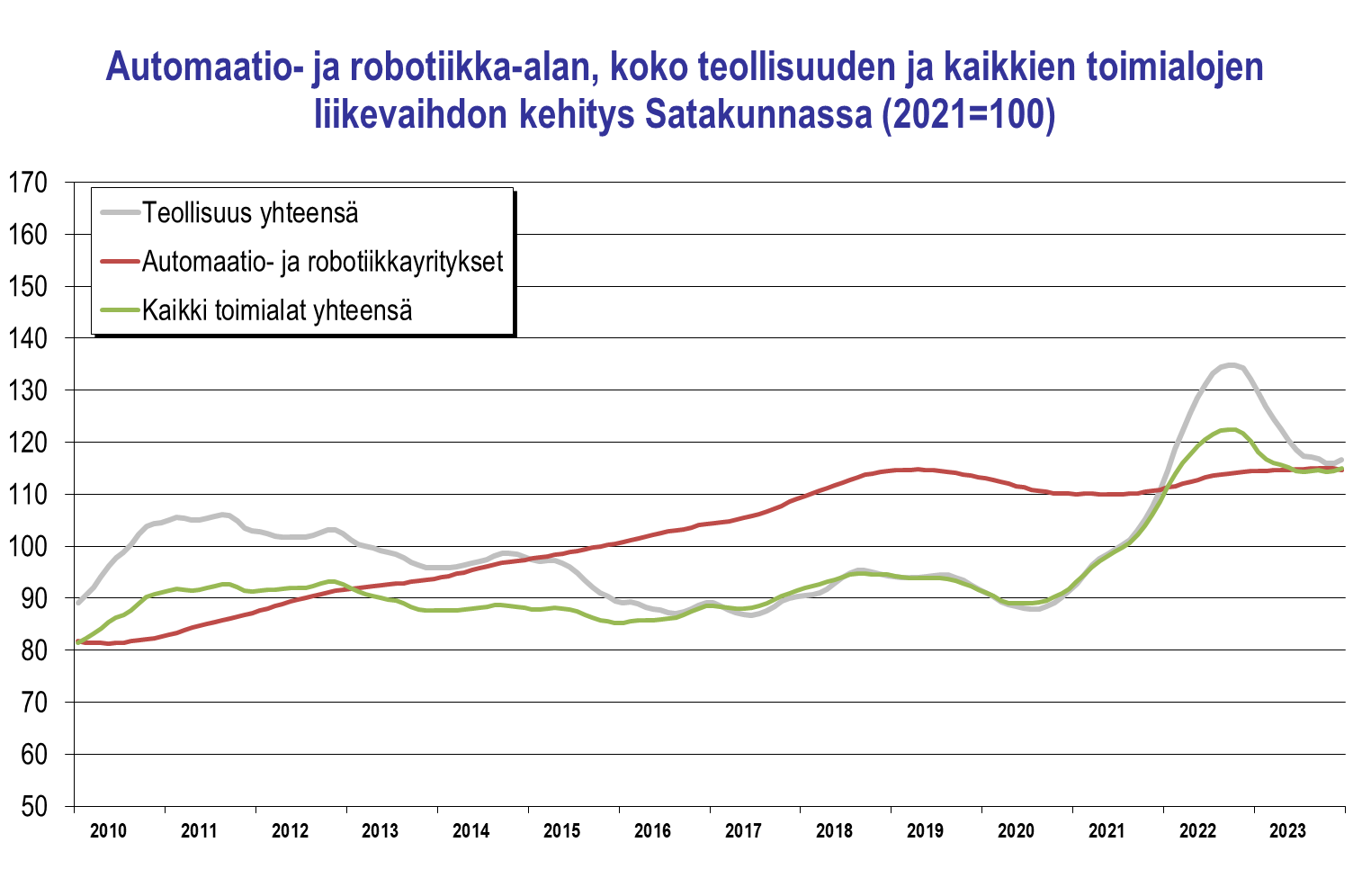 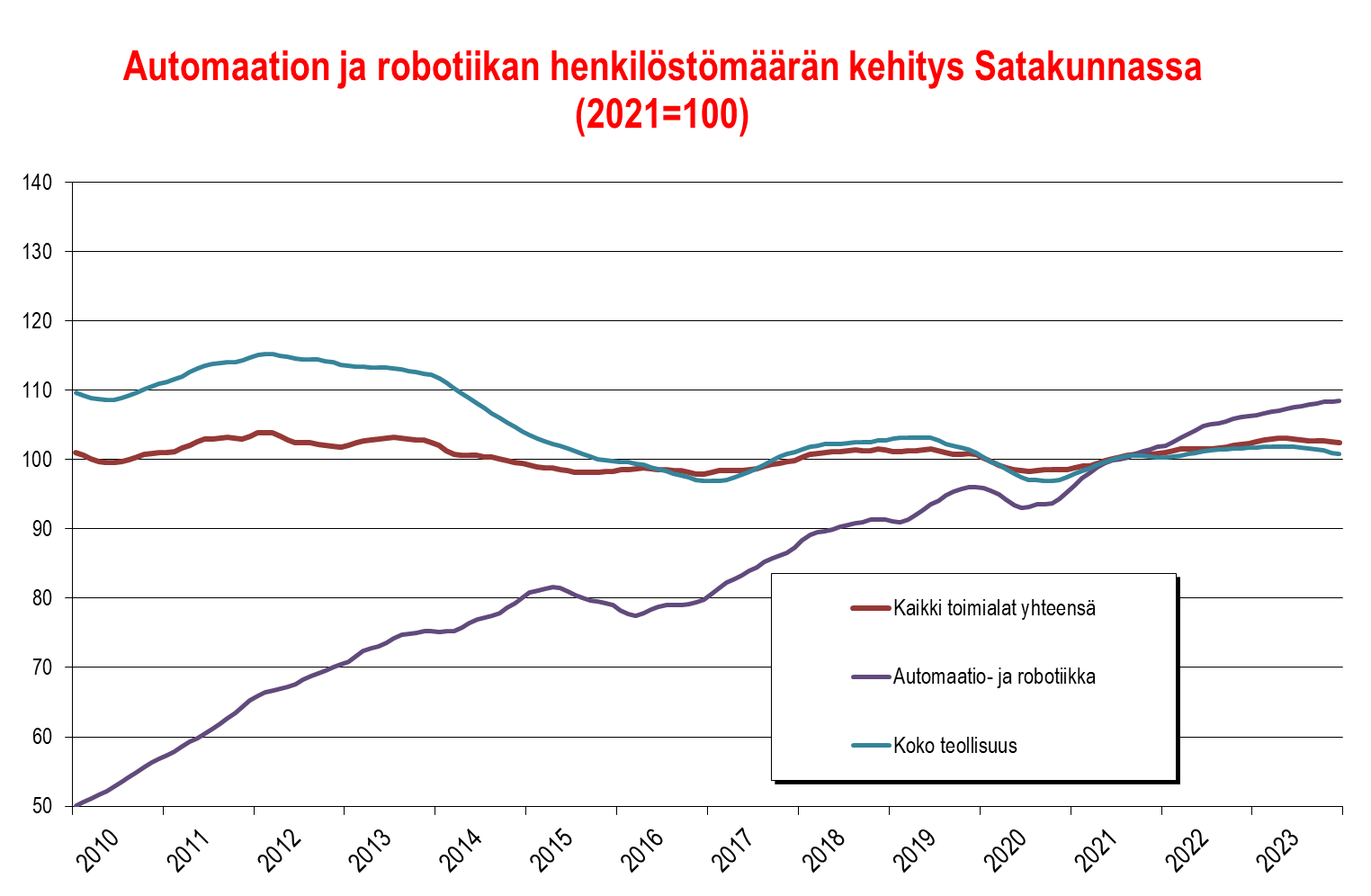 Satakunnan meri(teollisuus)klusteriin luetaan tässä yhteydessä n. 40 alueella toimivaa meriteollisuuden kone- ja laitevalmistajaa sekä telakkaa.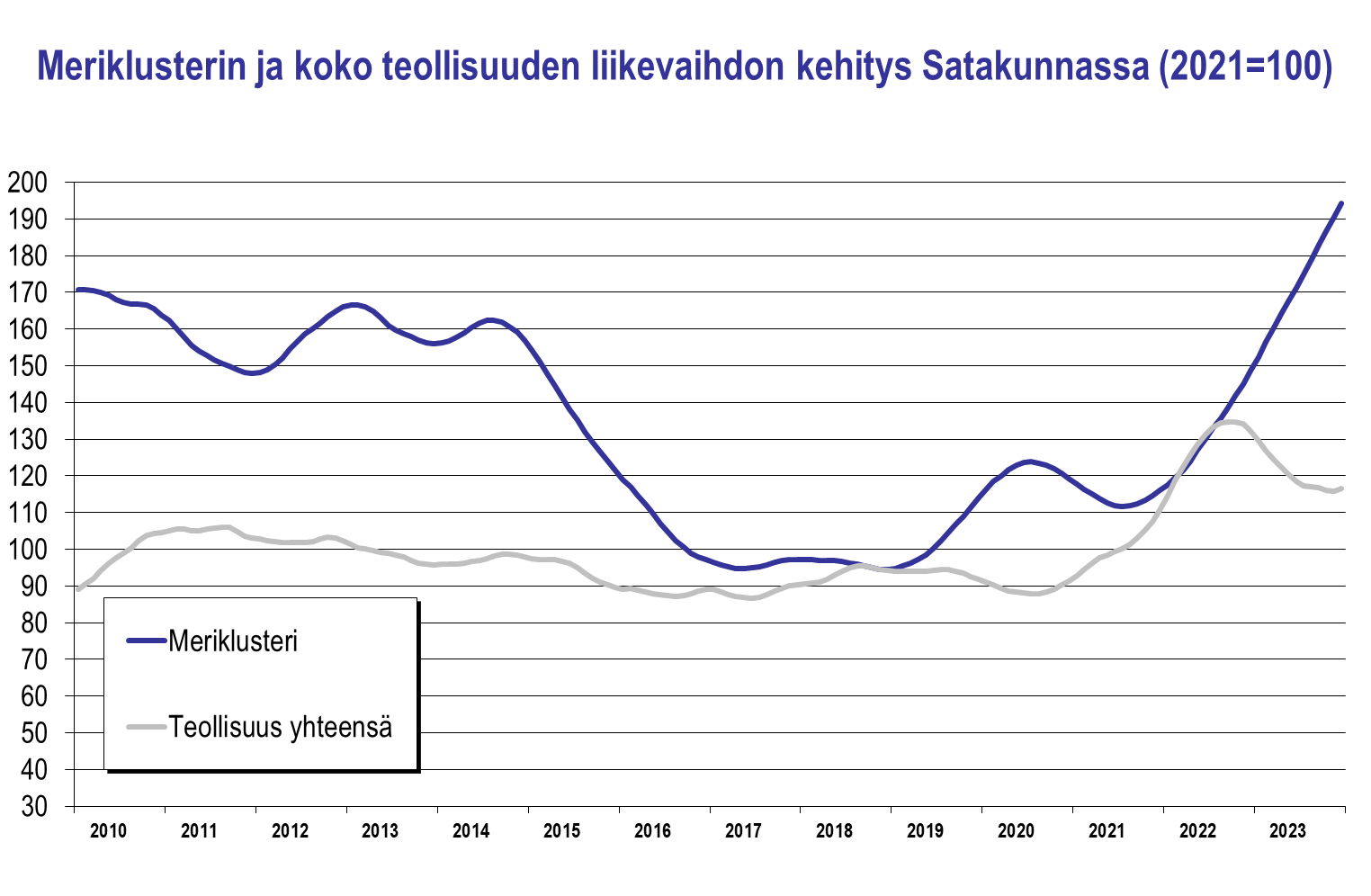 Pori–Huittinen-teollisuusvyöhyke sis. n. 700 teollisuus- ja insinööripalveluyritystä, jotka toimivat Reposaaresta Huittisiin ulottuvalla vyöhykkeellä. Mukana ovat myös Noormarkku sekä Porin keskusta lähiöineen. Teollisuusvyöhyke sis. myös Meri-Porin teollisuusalueen. 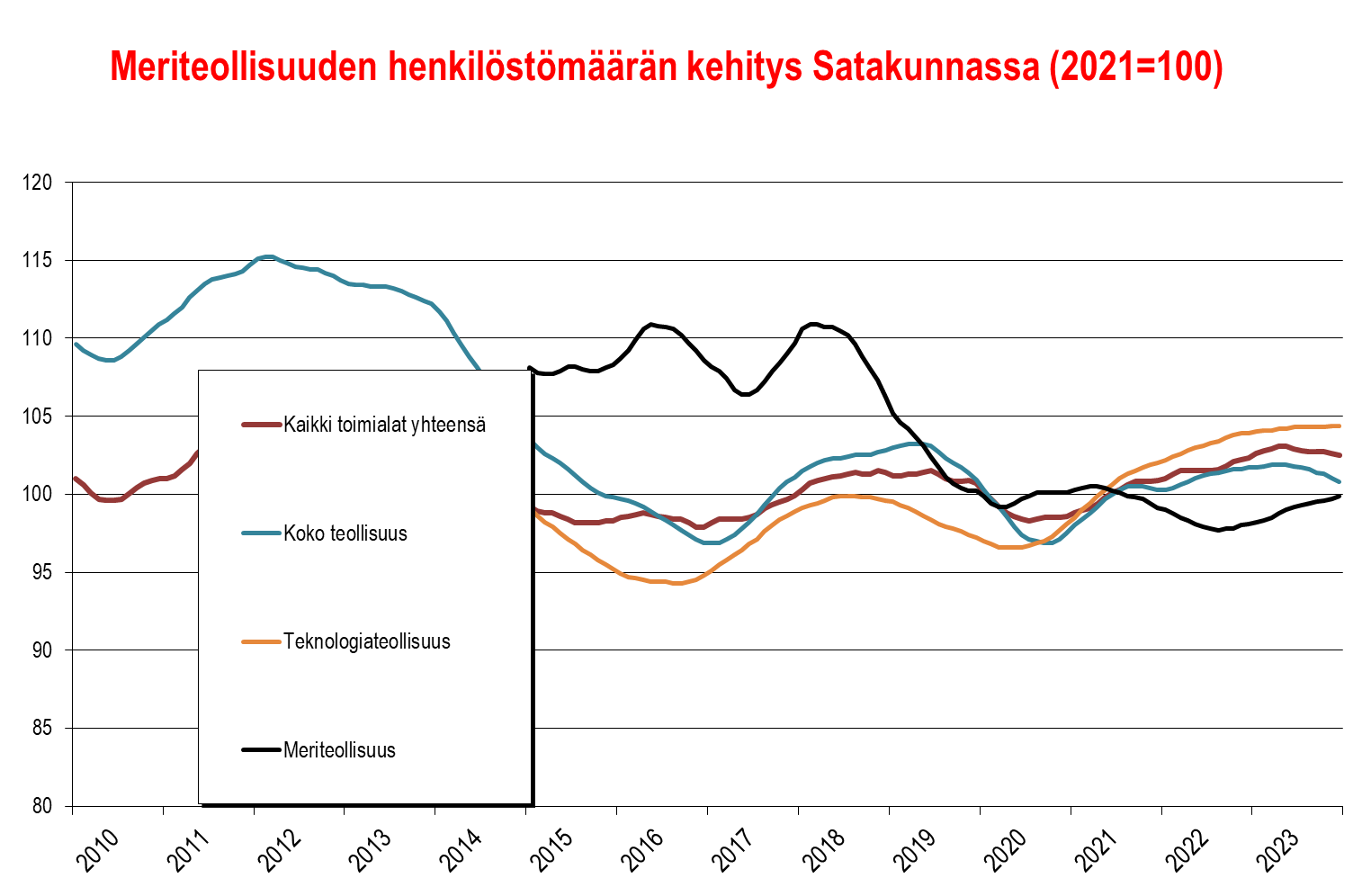 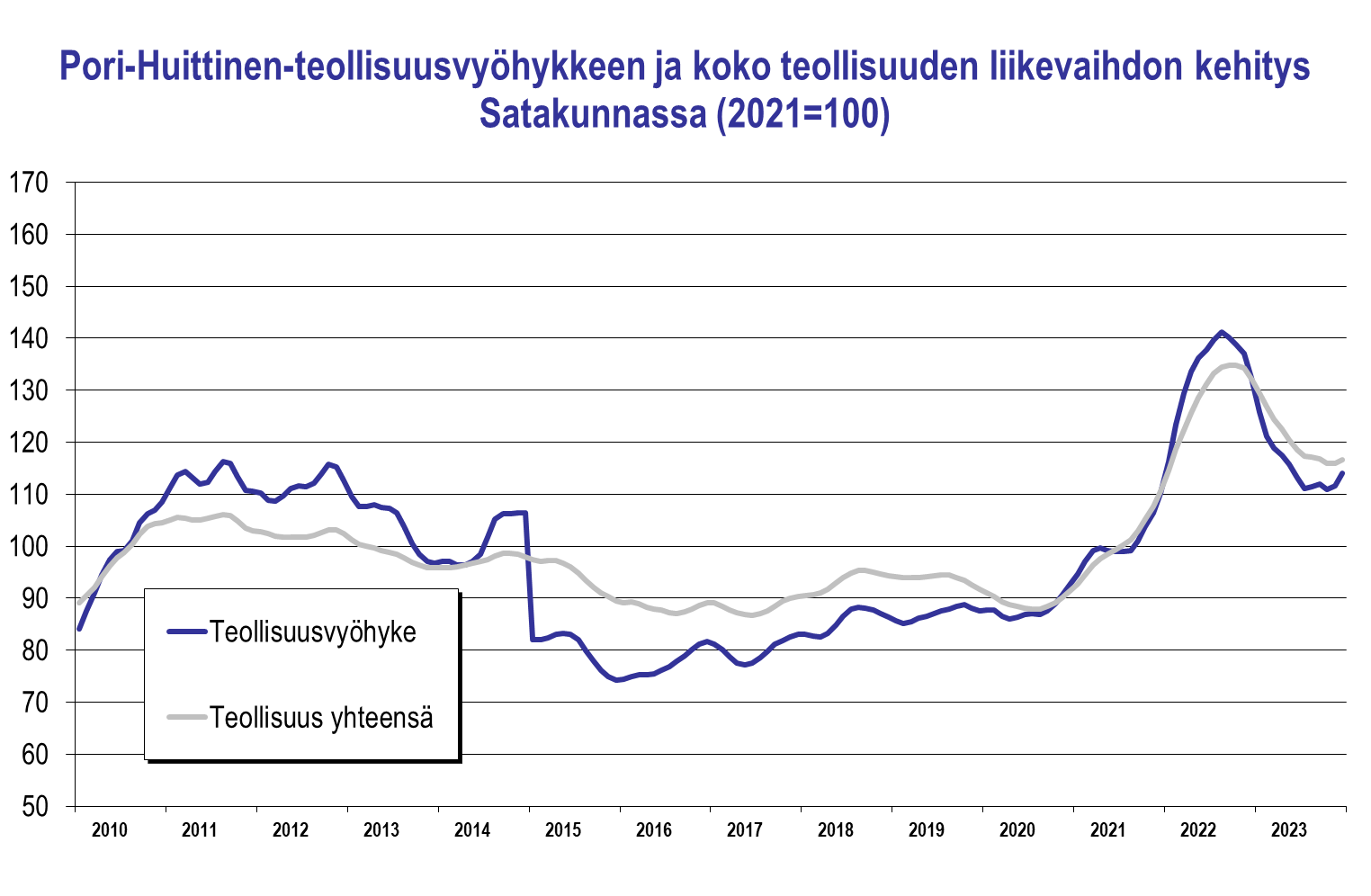 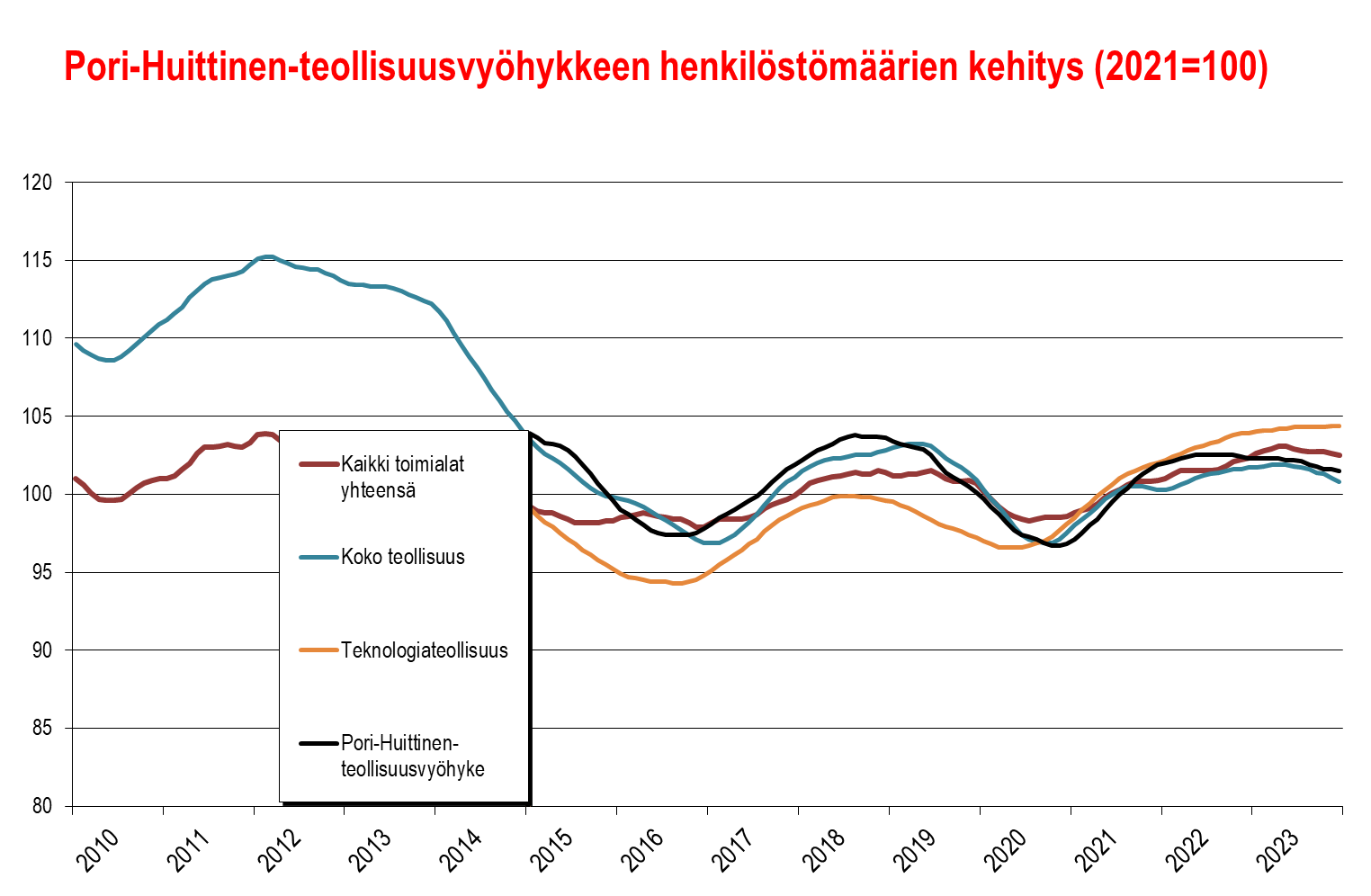 Meri-Porin teollisuusalue (ent. M20-teollisuuspuisto) koostuu runsaasta 140 yrityksestä, jotka toimivat Porin Mäntyluodon, Kirrisannan, Reposaaren, Tahkoluodon, Ahlaisten ja Lampin alueella. Meriteollisuudella on vahva rooli telakan ansiosta. Luvut eivät sisällä Venatorin aluetta. 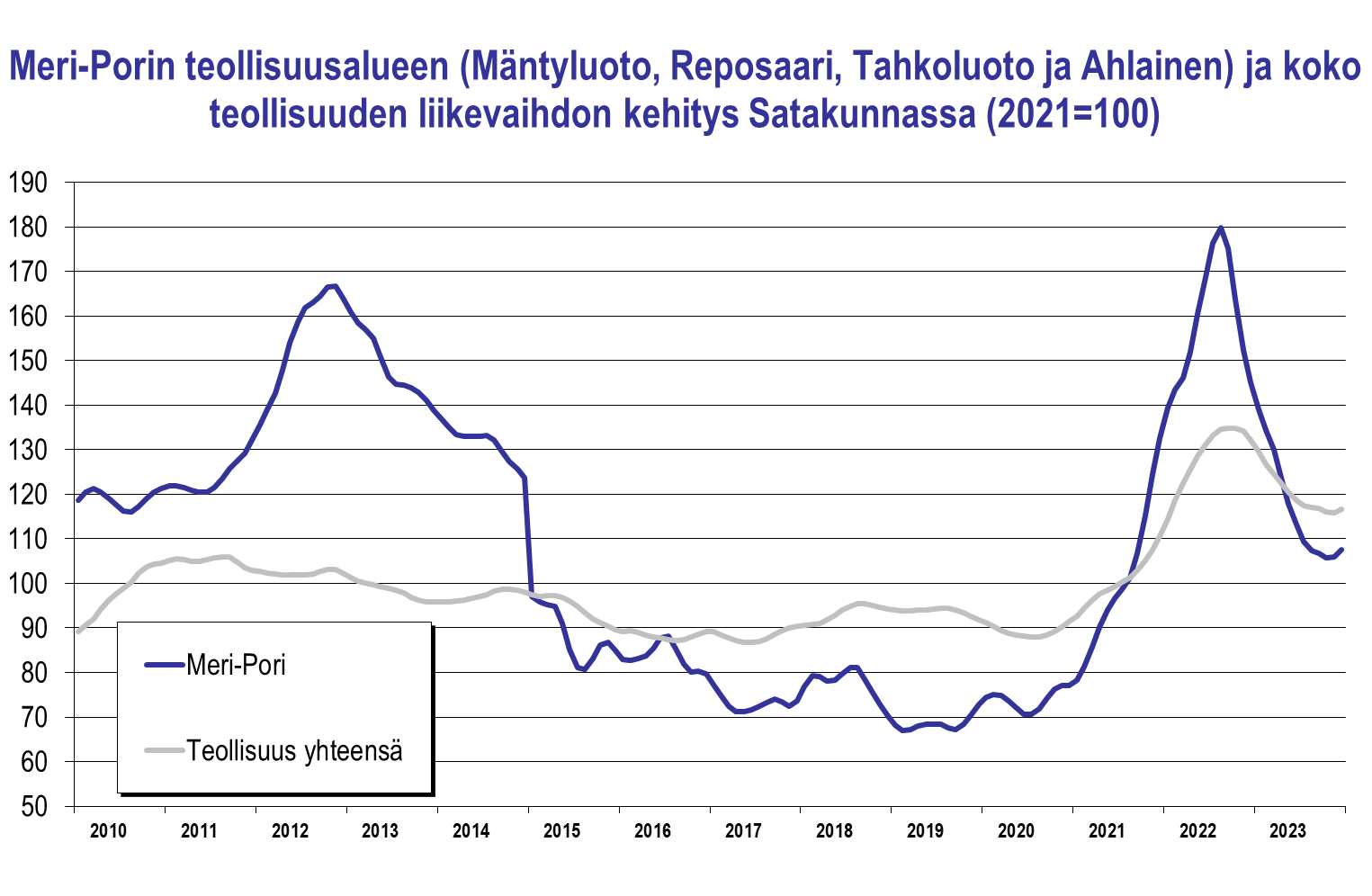 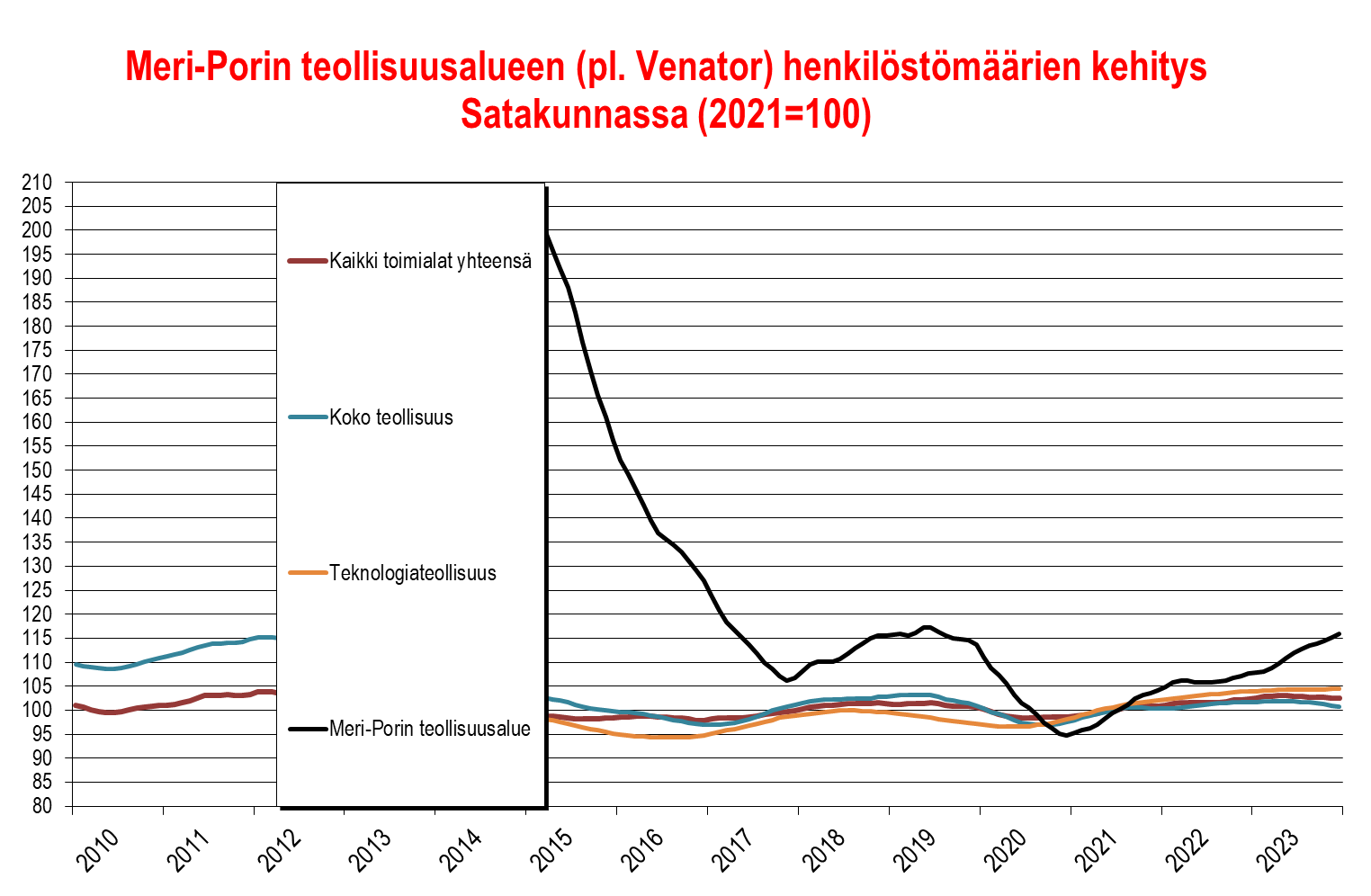 Rakentaminen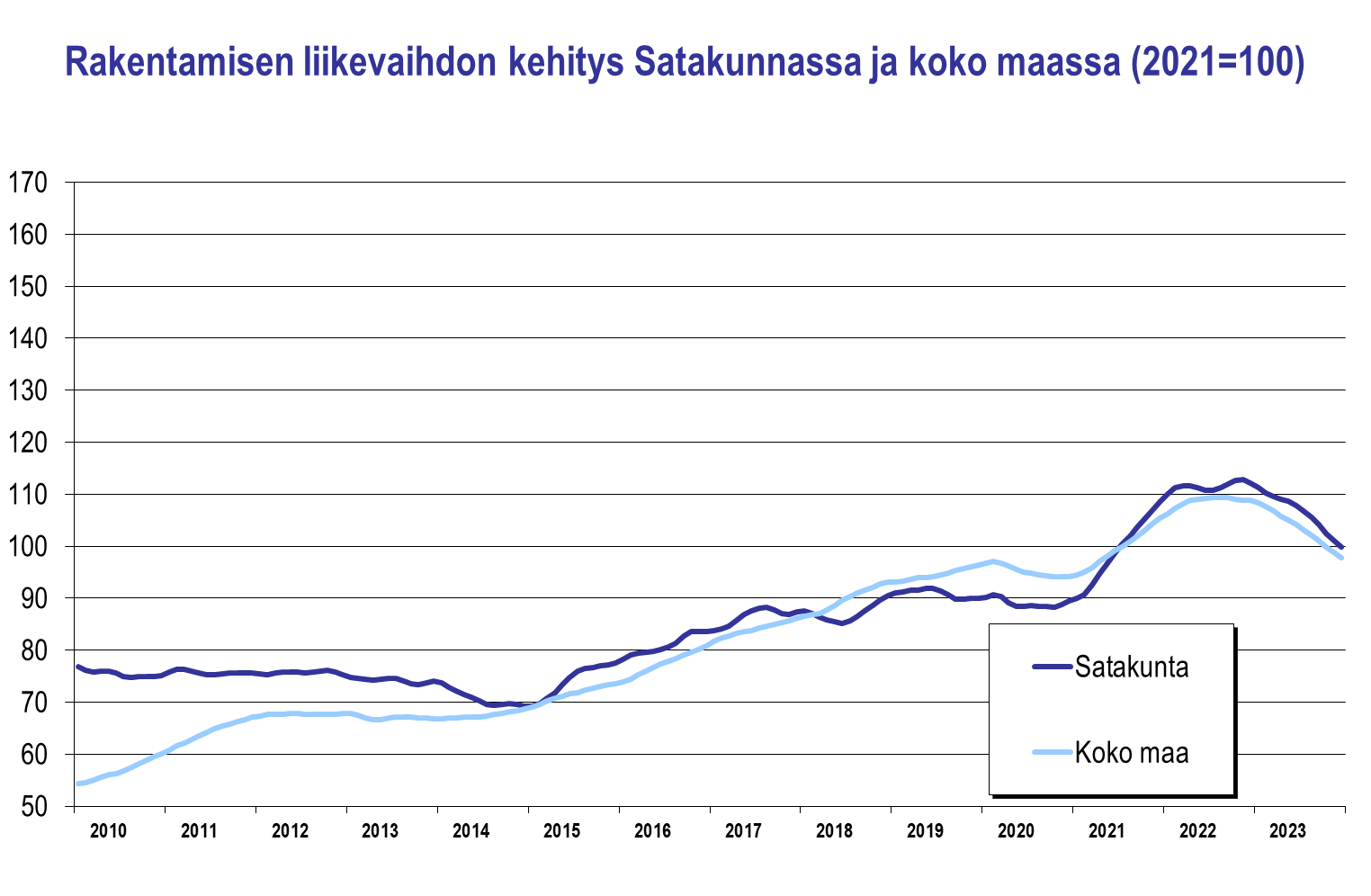 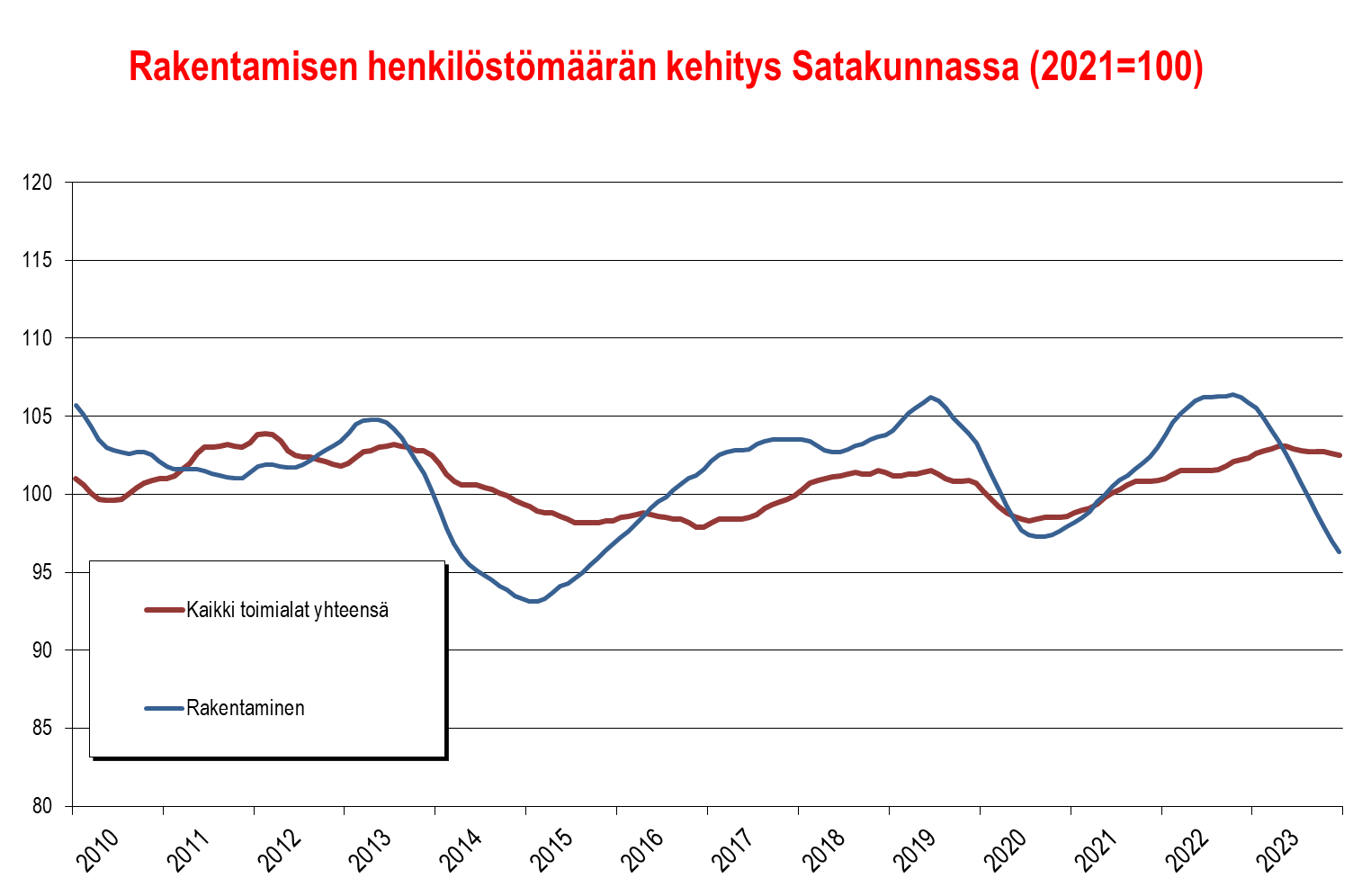 Tukku- ja vähittäiskauppa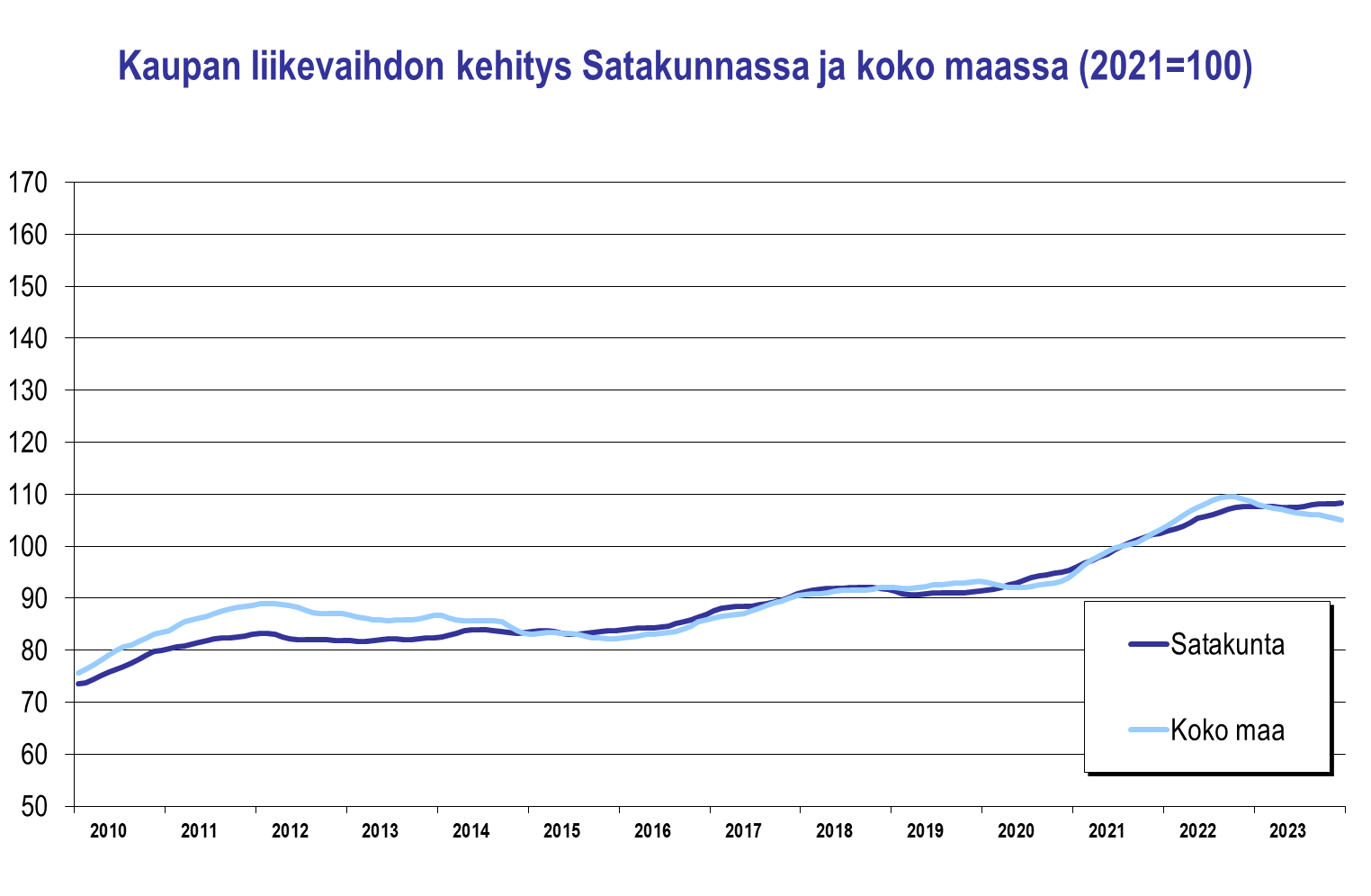 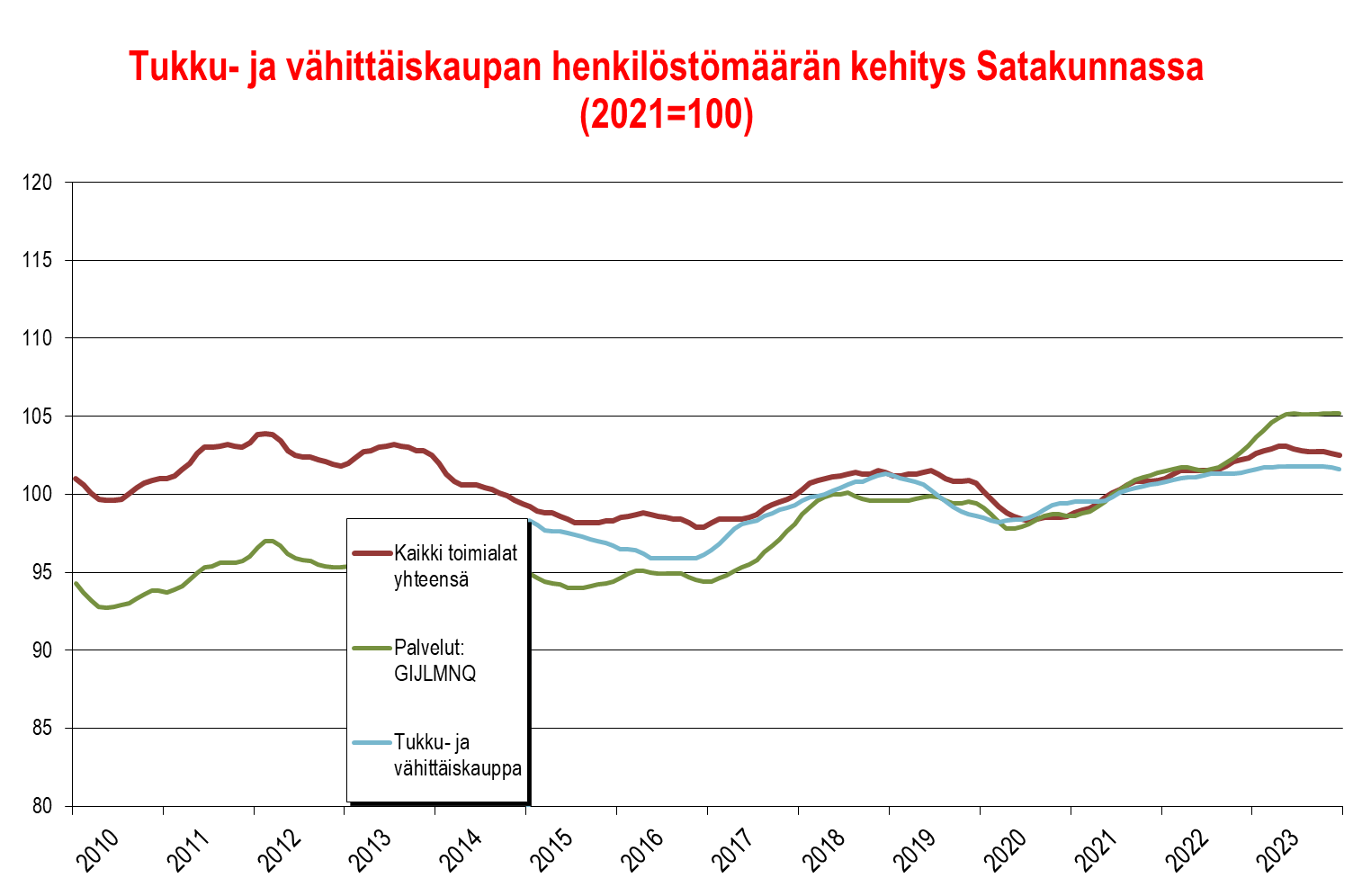 Majoitus- ja ravitsemistoiminta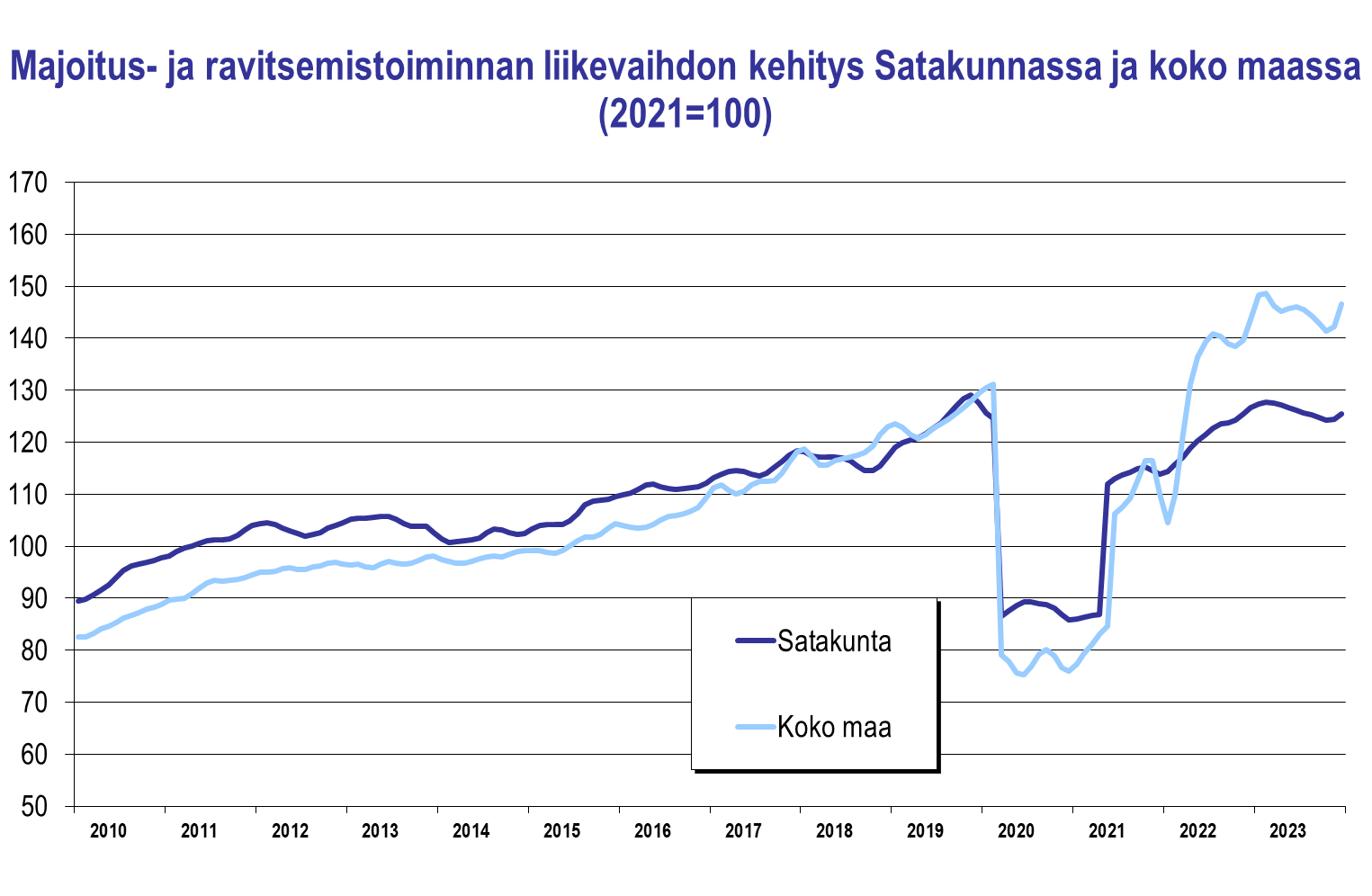 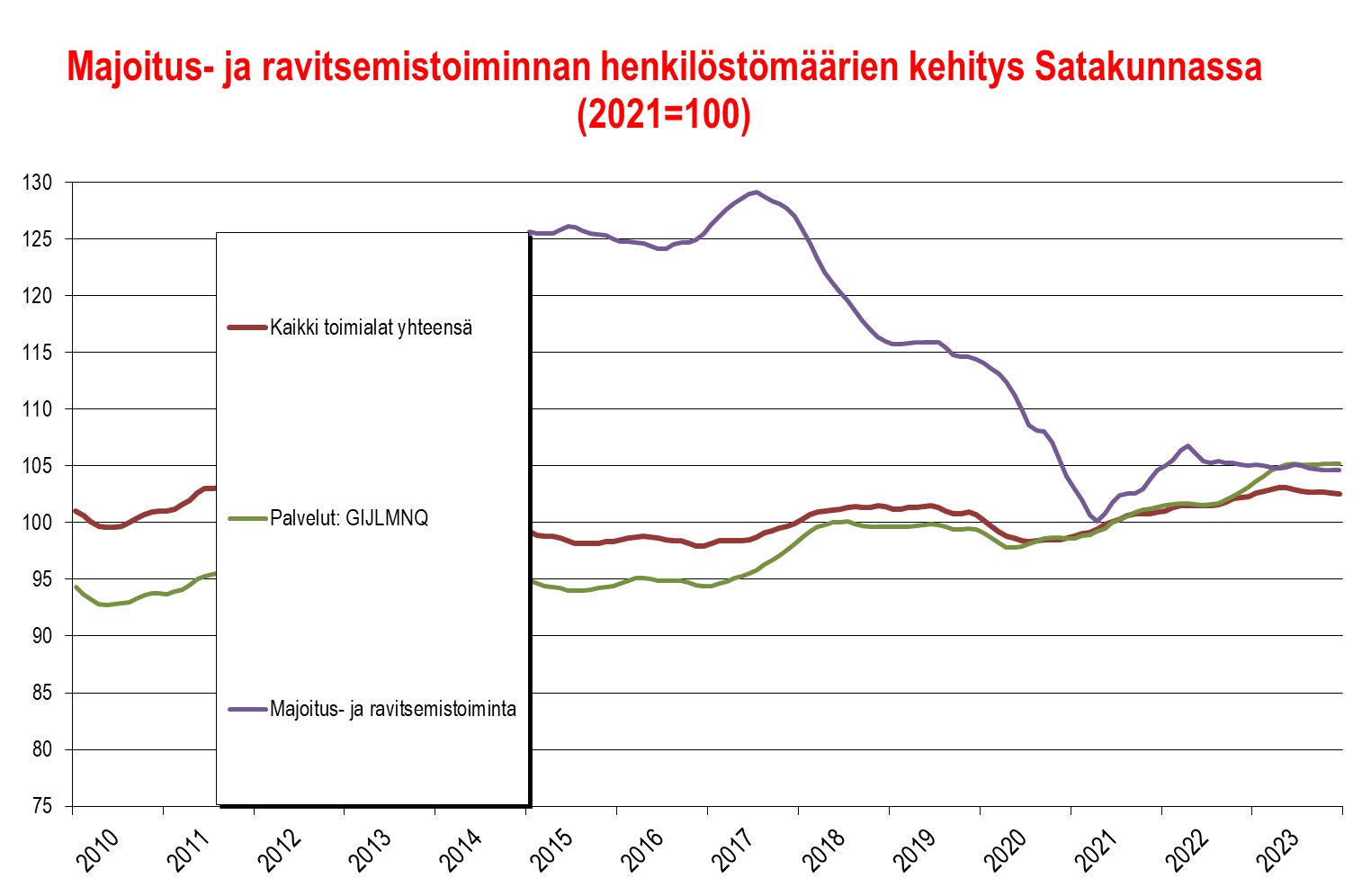 Liike-elämän palvelut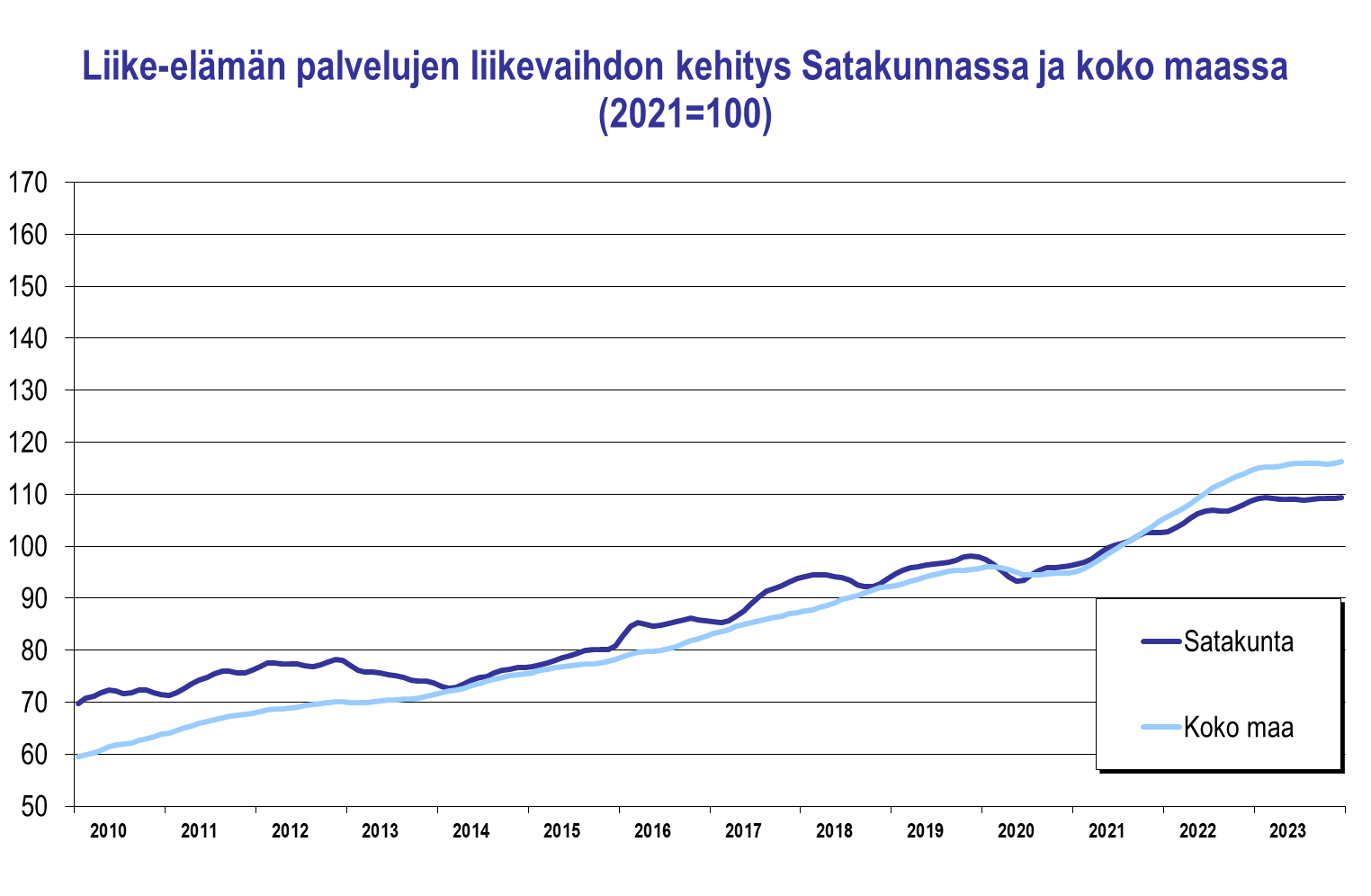 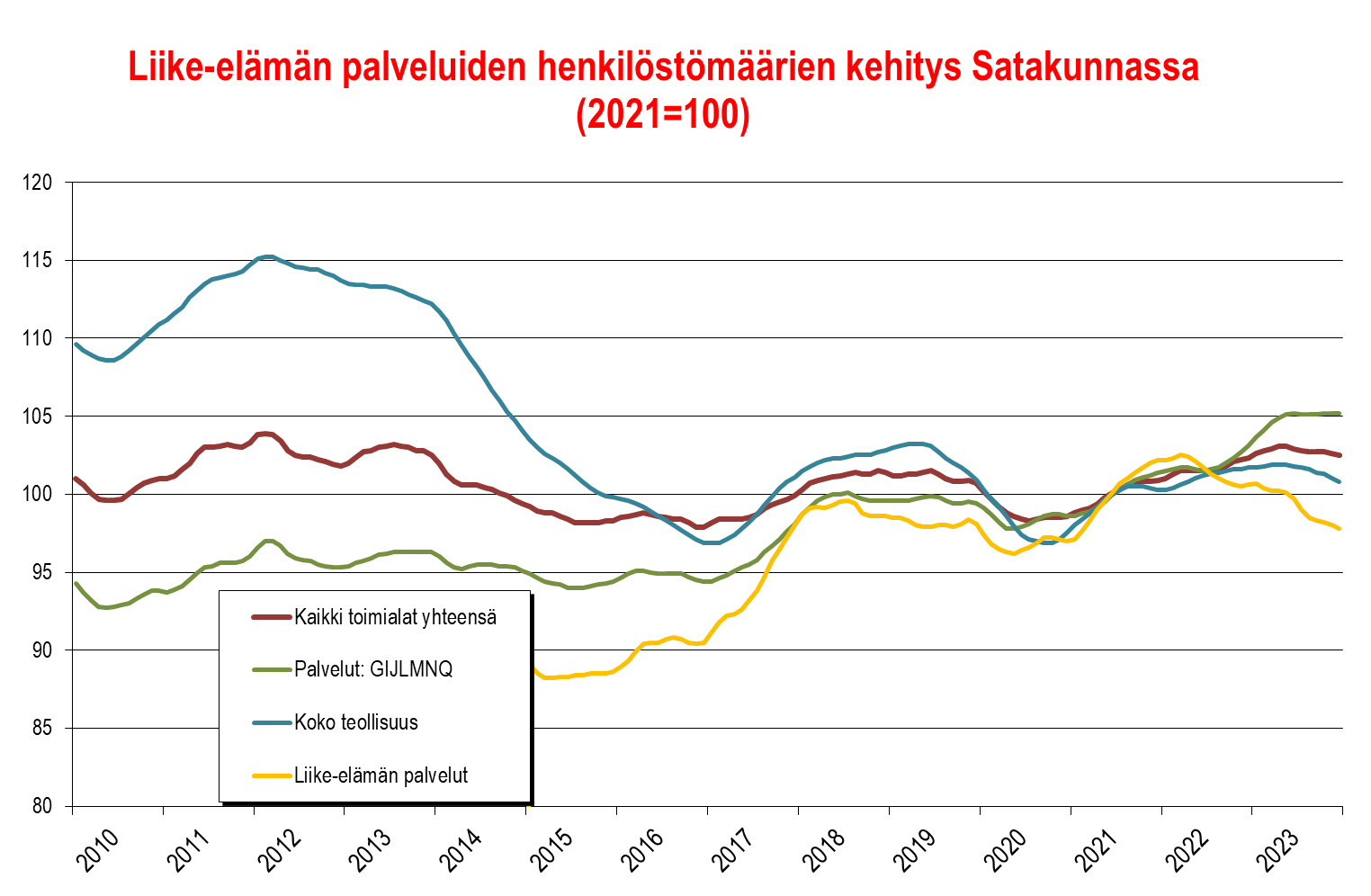 Luovat alat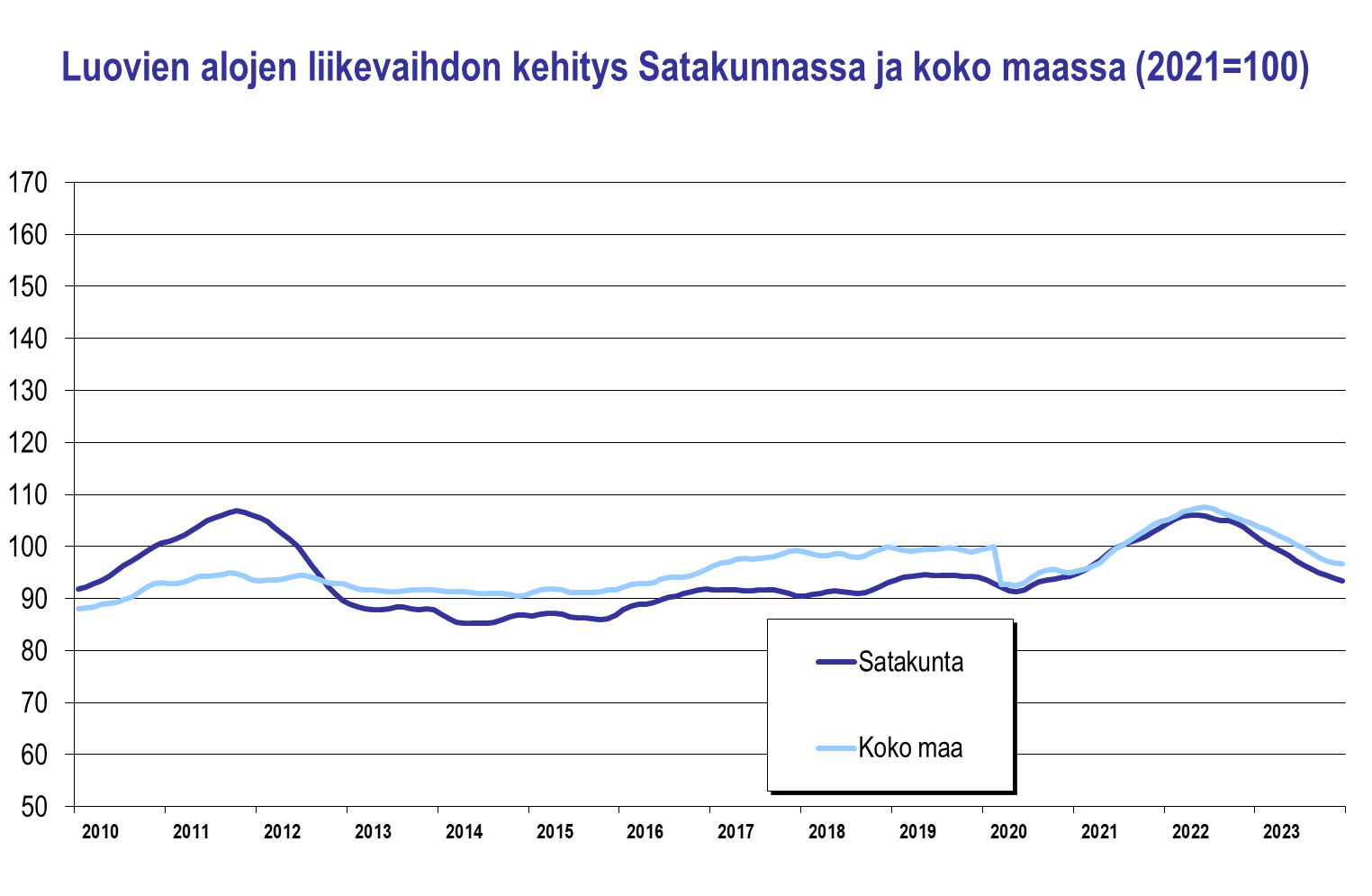 Yksityiset sosiaali- ja terveyspalvelut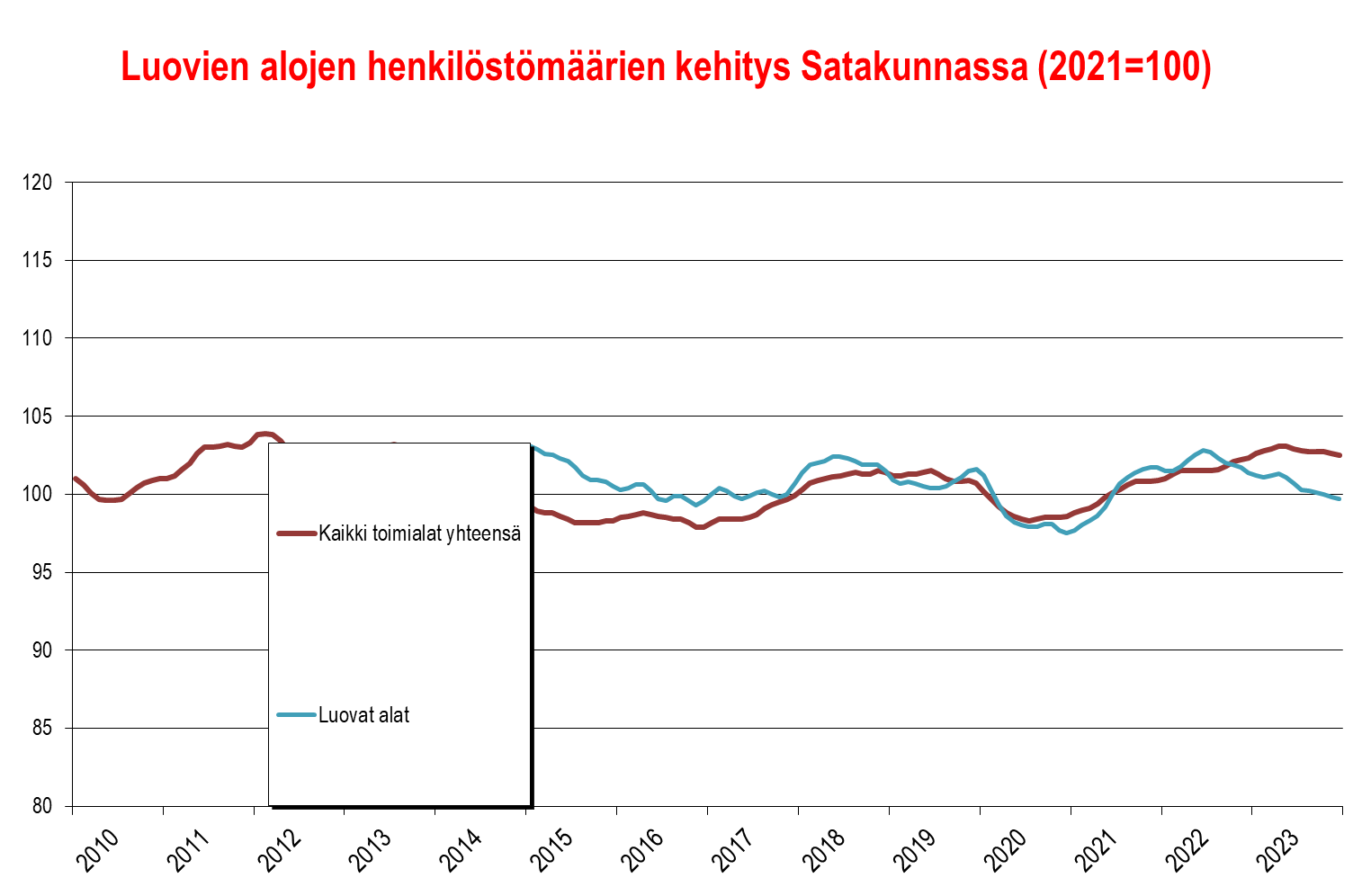 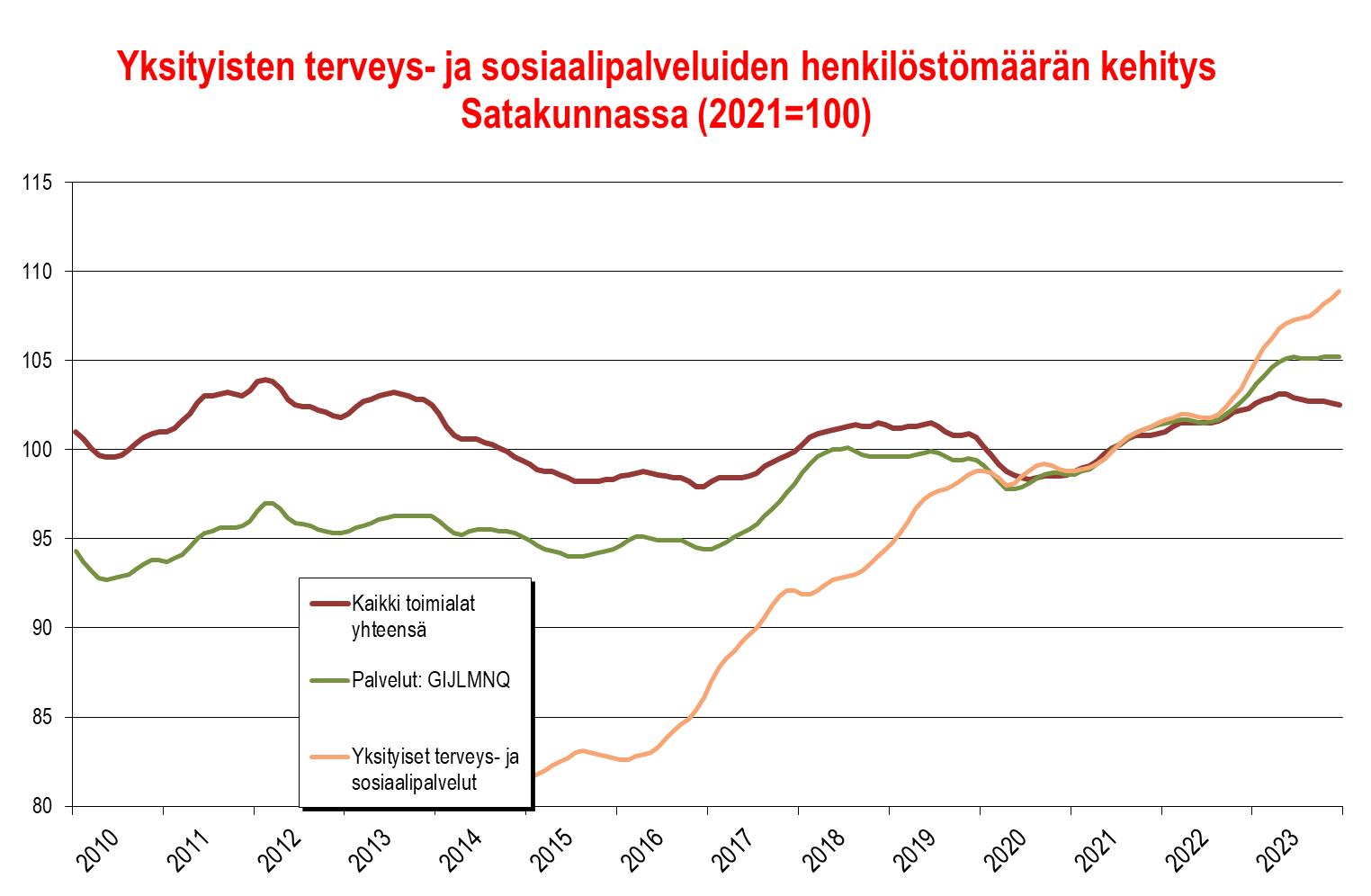 Vertailu III-IV nelj. 2023 ja III-IV nelj. 2022LiikevaihtoHenkilöstöPalkkasummaVienti%-muutos edellisvuoden vastaavaan ajankohtaan verrattunaSatakuntaKoko maaSatakuntaSatakuntaKoko maaSatakuntaKoko maaA-X Kaikki toimialat III neljännes 2023 vs. III neljännes 2022-7,1 %-7,5 %0,8 %2,2 %3,9 %       IV neljännes 2023 vs. IV neljännes 2022-8,6 %-7,7 %0,4 %3,0 %2,5 %                                                            2. puolivuosi; III ja IV nelj. 2023 vs. 2022-7,9 %-7,6 %0,6 %2,6 %3,2 %C Teollisuus III neljännes 2023 vs. III neljännes 2022-15,5 %-12,7 %-0,1 %-16,7 %-13,9 %       IV neljännes 2023 vs. IV neljännes 2022-17,8 %-14,5 %-0,6 %-17,7 %-16,9 %                       2. puolivuosi; III ja IV nelj. 2023 vs. 2022-16,7 %-13,6 %-0,3 %-17,2 %-15,4 %10-11 Elintarviketeollisuus III neljännes 2023 vs. III neljännes 2022-1,9 %1,1 %0,8 %-23,5 %-9,3 %       IV neljännes 2023 vs. IV neljännes 2022-4,2 %0,2 %1,2 %-8,8 %-9,4 %                       2. puolivuosi; III ja IV nelj. 2023 vs. 2022-3,2 %0,7 %1,0 %-16,1 %-9,3 %16-17, 310 Metsäteollisuus III neljännes 2023 vs. III neljännes 2022-21,3 %-28,6 %-0,2 %-25,1 %-28,4 %       IV neljännes 2023 vs. IV neljännes 2022-24,6 %-14,1 %-1,4 %-27,2 %-18,0 %                       2. puolivuosi; III ja IV nelj. 2023 vs. 2022-22,9 %-21,7 %-0,8 %-26,1 %-23,7 %20-22 Kemianteollisuus III neljännes 2023 vs. III neljännes 2022-12,7 %-18,4 %-8,3 %       IV neljännes 2023 vs. IV neljännes 2022-13,4 %-13,9 %-5,0 %                       2. puolivuosi; III ja IV nelj. 2023 vs. 2022-13,0 %-16,2 %-6,7 %24 Metallien jalostus III neljännes 2023 vs. III neljännes 2022-25,8 %-24,7 %0,5 %       IV neljännes 2023 vs. IV neljännes 2022-34,4 %-20,1 %1,1 %                       2. puolivuosi; III ja IV nelj. 2023 vs. 2022-30,4 %-22,4 %0,8 %25 Metallituotteiden valmistus III neljännes 2023 vs. III neljännes 2022-7,1 %-11,1 %-1,9 %       IV neljännes 2023 vs. IV neljännes 2022-9,9 %-14,8 %-4,8 %                       2. puolivuosi; III ja IV nelj. 2023 vs. 2022-8,5 %-13,1 %-3,3 %28 Koneiden ja laitteiden valmistus III neljännes 2023 vs. III neljännes 2022-7,5 %5,7 %-0,3 %       IV neljännes 2023 vs. IV neljännes 20228,3 %0,9 %-1,0 %                       2. puolivuosi; III ja IV nelj. 2023 vs. 20220,1 %3,1 %-0,6 %26-27 Elektr.- ja sähkötuott. valm. III neljännes 2023 vs. III neljännes 20224,0 %-12,1 %10,2 %       IV neljännes 2023 vs. IV neljännes 2022-18,1 %-27,4 %6,2 %                       2. puolivuosi; III ja IV nelj. 2023 vs. 2022-7,7 %-20,5 %8,2 %24-30 Teknologiateollisuus III neljännes 2023 vs. III neljännes 2022-14,9 %-8,1 %1,1 %-12,5 %-7,8 %       IV neljännes 2023 vs. IV neljännes 2022-18,1 %-14,4 %0,1 %-13,8 %-16,0 %                       2. puolivuosi; III ja IV nelj. 2023 vs. 2022-16,6 %-11,5 %0,6 %-13,2 %-12,2 %Meriteollisuusklusteri III neljännes 2023 vs. III neljännes 202240,9 %2,8 %       IV neljännes 2023 vs. IV neljännes 202230,8 %2,0 %                                                            2. puolivuosi; III ja IV nelj. 2023 vs. 202235,5 %2,4 %Pori-Huittinen-teollisuusvyöhyke III neljännes 2023 vs. III neljännes 2022-22,7 %-0,9 %       IV neljännes 2023 vs. IV neljännes 2022-23,2 %-1,2 %                       2. puolivuosi; III ja IV nelj. 2023 vs. 2022-23,0 %-1,0 %Automaatio- ja robotiikka (Robocoast) III neljännes 2023 vs. III neljännes 2022-24,2 %2,3 %       IV neljännes 2023 vs. IV neljännes 202215,6 %1,8 %                       2. puolivuosi; III ja IV nelj. 2023 vs. 2022-8,3 %2,0 %Meri-Porin teollisuusalue (ei sis. Venatoria) III neljännes 2023 vs. III neljännes 2022-43,5 %8,3 %       IV neljännes 2023 vs. IV neljännes 2022-30,3 %7,2 %                       2. puolivuosi; III ja IV nelj. 2023 vs. 2022-37,4 %7,8 %F Rakentaminen III neljännes 2023 vs. III neljännes 2022-3,8 %-7,3 %-6,4 %       IV neljännes 2023 vs. IV neljännes 2022-14,2 %-10,3 %-9,2 %                       2. puolivuosi; III ja IV nelj. 2023 vs. 2022-9,4 %-8,8 %-7,8 %G Tukku- ja vähittäiskauppa III neljännes 2023 vs. III neljännes 20221,0 %-3,6 %0,7 %       IV neljännes 2023 vs. IV neljännes 2022-0,6 %-4,0 %0,1 %                                                            2. puolivuosi; III ja IV nelj. 2023 vs. 20220,2 %-3,8 %0,4 %I Majoitus- ja ravitsemistoiminta III neljännes 2023 vs. III neljännes 2022-0,2 %2,9 %0,4 %       IV neljännes 2023 vs. IV neljännes 2022-1,3 %1,6 %-1,1 %                       2. puolivuosi; III ja IV nelj. 2023 vs. 2022-0,7 %2,3 %-0,3 %JLMN Liike-elämän palvelut III neljännes 2023 vs. III neljännes 20221,0 %2,7 %-2,9 %       IV neljännes 2023 vs. IV neljännes 20220,3 %0,9 %-2,3 %                       2. puolivuosi; III ja IV nelj. 2023 vs. 20220,6 %1,7 %-2,6 %Q Terveys- ja sosiaalipalvelut (yksityiset) III neljännes 2023 vs. III neljännes 20225,2 %       IV neljännes 2023 vs. IV neljännes 20225,5 %                                                            2. puolivuosi; III ja IV nelj. 2023 vs. 20225,3 %Palvelualat yhteensä (GIJLMNQ) III neljännes 2023 vs. III neljännes 20223,2 %       IV neljännes 2023 vs. IV neljännes 20222,4 %                       2. puolivuosi; III ja IV nelj. 2023 vs. 20222,8 %Luovat alat* III neljännes 2023 vs. III neljännes 2022-11,8 %-8,3 %-2,3 %       IV neljännes 2023 vs. IV neljännes 2022-9,5 %-8,5 %-2,0 %                       2. puolivuosi; III ja IV nelj. 2023 vs. 2022-10,6 %-8,4 %-2,2 %